ОАО "РОССИЙСКИЕ ЖЕЛЕЗНЫЕ ДОРОГИ"РАСПОРЯЖЕНИЕот 28 июля 2008 г. N 1597рО НЕГОСУДАРСТВЕННОМ ПЕНСИОННОМ ОБЕСПЕЧЕНИИ РАБОТНИКОВ НЕГОСУДАРСТВЕННЫХ (ЧАСТНЫХ) УЧРЕЖДЕНИЙ ЗДРАВООХРАНЕНИЯ ОТКРЫТОГО АКЦИОНЕРНОГО ОБЩЕСТВА "РОССИЙСКИЕ ЖЕЛЕЗНЫЕ ДОРОГИ"(В ред. Распоряжений ОАО "РЖД" от 15.12.2008 г. N 2675р,от 29.02.2012 N 429р, от 29.03.2013 N 815р, от 31.10.2014 N 2573р,от 07.06.2016 N 1083р, от 18.12.2018 N 2723/р)В целях совершенствования негосударственного пенсионного обеспечения работников негосударственных (частных) учреждений здравоохранения ОАО "РЖД":(В ред. Распоряжения ОАО "РЖД" от 07.06.2016 N 1083р)1. Утвердить и ввести в действие с 1 октября 2008 г. прилагаемое Положение о негосударственном пенсионном обеспечении работников негосударственных (частных) учреждений здравоохранения ОАО "РЖД".(В ред. Распоряжения ОАО "РЖД" от 07.06.2016 N 1083р)2. Установить, что Положение о негосударственном пенсионном обеспечении работников открытого акционерного общества "Российские железные дороги" от 11 марта 2004 г. N 149 применяется при определении права на корпоративную пенсию работников негосударственных (частных) учреждений здравоохранения ОАО "РЖД", уволенных до 1 октября 2008 г.(В ред. Распоряжения ОАО "РЖД" от 07.06.2016 N 1083р)3. Руководителям негосударственных (частных) учреждений здравоохранения ОАО "РЖД":а) внести изменения в нормативные документы негосударственных (частных) учреждений здравоохранения ОАО "РЖД" о негосударственном пенсионном обеспечении;б) внести изменения в договоры негосударственного пенсионного обеспечения с некоммерческой организацией "Негосударственный пенсионный фонд "Благосостояние";в) довести до сведения работников условия негосударственного пенсионного обеспечения работников негосударственных (частных) учреждений здравоохранения ОАО "РЖД", установленные настоящим распоряжением, и обеспечить при необходимости их разъяснение.(Пункт дан в ред. Распоряжения ОАО "РЖД" от 07.06.2016 N 1083р)4. Контроль за исполнением настоящего распоряжения возложить на начальника Центральной дирекции здравоохранения - филиала ОАО "РЖД" Жидкову Е.А.(В ред. Распоряжения ОАО "РЖД" от 07.06.2016 N 1083р)Президент ОАО "РЖД"В.И.ЯкунинУТВЕРЖДЕНОраспоряжением ОАО "РЖД"от 28 июля 2008 г. N 1597рПОЛОЖЕНИЕО НЕГОСУДАРСТВЕННОМ ПЕНСИОННОМ ОБЕСПЕЧЕНИИ РАБОТНИКОВ НЕГОСУДАРСТВЕННЫХ (ЧАСТНЫХ) УЧРЕЖДЕНИЙ ЗДРАВООХРАНЕНИЯ ОАО "РЖД"(В ред. Распоряжений ОАО "РЖД" от 15.12.2008 г. N 2675р,от 29.02.2012 N 429р, от 29.03.2013 N 815р, от 31.10.2014 N 2573р,от 07.06.2016 N 1083р, от 18.12.2018 N 2723/р)1. Общие положения1. Настоящее Положение, разработанное в соответствии с законодательством Российской Федерации и коллективными договорами негосударственных (частных) учреждений здравоохранения ОАО "РЖД" (далее - учреждения ОАО "РЖД"), регламентирует отношения между работниками учреждения ОАО "РЖД" (далее - работники) и учреждением ОАО "РЖД", возникающие в процессе функционирования системы негосударственного пенсионного обеспечения в учреждениях ОАО "РЖД" (далее - корпоративная система НПО), и определяет условия приобретения и порядок реализации права работников на корпоративную пенсию.(В ред. Распоряжения ОАО "РЖД" от 07.06.2016 N 1083р)Негосударственное пенсионное обеспечение работников осуществляется некоммерческой организацией "Негосударственный пенсионный фонд "Благосостояние" (далее - Фонд).Учреждение ОАО "РЖД" выступает гарантом негосударственного пенсионного обеспечения работников в части финансирования корпоративных пенсий до их назначения, а Фонд - в части выплаты назначенных корпоративных пенсий.Определение права на корпоративную пенсию работников, уволенных до 1 октября 2008 г., осуществляется в порядке и на условиях, действовавших до 1 октября 2008 г. (в соответствии с Положением о негосударственном пенсионном обеспечении работников открытого акционерного общества "Российские железные дороги" от 11 марта 2004 г. N 149)2. В настоящем Положении используются следующие основные понятия:работник - физическое лицо, состоящее в трудовых отношениях с учреждением ОАО "РЖД", за исключением лиц, работающих по совместительству;участник-вкладчик - работник, вступивший в корпоративную систему НПО и присоединившийся к пенсионному договору;пенсионный договор учреждений ОАО "РЖД" - договор негосударственного пенсионного обеспечения, в соответствии с которым учреждение ОАО "РЖД" и участники-вкладчики обязуются уплачивать пенсионные взносы в Фонд, а Фонд обязуется выплачивать участникам-вкладчикам корпоративные пенсии;(В ред. Распоряжения ОАО "РЖД" от 18.12.2018 N 2723/р)пенсионный договор другой организации - договор негосударственного пенсионного обеспечения, заключенный между Фондом и организацией, указанной в пункте 25 настоящего Положения, либо организацией, указанной в абзаце третьем пункта 39 настоящего Положения, в соответствии с которым участник-вкладчик уплачивал пенсионные взносы в свою пользу, а организация уплачивала пенсионные взносы в пользу участника-вкладчика в период его работы в данной организации, в котором содержатся условия суммирования пенсионных обязательств, аналогичные условиям пенсионного договора учреждений ОАО "РЖД";(Введен Распоряжением ОАО "РЖД" от 18.12.2018 N 2723/р)индивидуальный договор - договор негосударственного пенсионного обеспечения, заключаемый между участником-вкладчиком или благоприобретателем и Фондом;(Введен Распоряжением ОАО "РЖД" от 18.12.2018 N 2723/р)дата вступления в корпоративную систему НПО - дата присоединения участника-вкладчика к пенсионному договору при начислении и удержании пенсионных взносов из его заработной платы не позднее чем за месяц, следующий за датой присоединения к пенсионному договору; при начислении и удержании пенсионных взносов из его заработной платы в другой срок - первое число месяца, с заработной платы за который начато начисление и удержание пенсионных взносов. В случае нахождения участника-вкладчика в отпуске по беременности и родам и (или) по уходу за ребенком датой вступления в корпоративную систему НПО является дата присоединения участника-вкладчика к пенсионному договору при условии уплаты им пенсионных взносов не позднее месяца, следующего за месяцем выхода из указанного отпуска;(В ред. Распоряжения ОАО "РЖД" от 18.12.2018 N 2723/р)дата выхода из корпоративной системы НПО - дата подачи участником-вкладчиком уведомления о выходе из пенсионного договора;(В ред. Распоряжения ОАО "РЖД" от 18.12.2018 N 2723/р)корпоративная пенсия - негосударственная пенсия, ежемесячно выплачиваемая Фондом участнику-вкладчику в соответствии с настоящим Положением и пенсионным договором учреждений ОАО "РЖД", а также негосударственная пенсия, выплачиваемая Фондом участнику-вкладчику в соответствии с условиями пенсионного договора другой организации (при наличии);(В ред. Распоряжения ОАО "РЖД" от 18.12.2018 N 2723/р)совокупная пенсия - корпоративная пенсия, ежемесячно выплачиваемая Фондом единым платежом участнику-вкладчику в случае назначения ему негосударственных пенсий по нескольким пенсионным договорам с учетом суммирования пенсионных обязательств по указанным договорам на условиях договора (перечень условий определен в абзаце десятом пункта 10 настоящего Положения), в соответствии с которым в Фонд поступило представление к установлению корпоративной пенсии по последнему месту работы участника- вкладчика, либо в случае, когда направление представления в Фонд не требуется, на условиях договора, в соответствии с которым участник-вкладчик уплачивал пенсионные взносы (за исключением дополнительных личных пенсионных взносов) в наиболее поздний период перед обращением за назначением негосударственной пенсии;(Введен Распоряжением ОАО "РЖД" от 18.12.2018 N 2723/р)суммирование пенсионных обязательств - учетная операция по отражению совокупных обязательств, сформированных на нескольких специальных частях именного пенсионного счета участника-вкладчика с целью признания Фондом своих пенсионных обязательств перед участником- вкладчиком при назначении и выплате корпоративных пенсий по всем пенсионным договорам других организаций и учреждений ОАО "РЖД", заключенным в пользу данного участника-вкладчика с Фондом. Суммирование пенсионных обязательств осуществляется в установленном в Фонде порядке при назначении совокупной пенсии участнику-вкладчику на основании заявления участника-вкладчика о назначении корпоративной пенсии;(Введен Распоряжением ОАО "РЖД" от 18.12.2018 N 2723/р)стаж работы - суммарная продолжительность периодов работы (учебы) в организациях, перечисленных в пункте 25 настоящего Положения, учитываемая для целей негосударственного пенсионного обеспечения в соответствии с настоящим Положением;страховой стаж - суммарная продолжительность периодов работ в организациях, перечисленных в пункте 25 настоящего Положения, за которые участник-вкладчик уплачивал пенсионные взносы в свою пользу согласно абзацам первому - девятому пункта 11 настоящего Положения. В случае выхода участника-вкладчика из корпоративной системы НПО и получения или перевода в другой негосударственный пенсионный фонд выкупной суммы периоды, предшествующие выходу участника-вкладчика из корпоративной системы НПО, исключаются из страхового стажа. Из страхового стажа не исключаются:(В ред. Распоряжения ОАО "РЖД" от 31.10.2014 N 2573р)периоды работы участника-вкладчика до увольнения из учреждения ОАО "РЖД" при условии, что участник-вкладчик не обращался за выплатой (переводом в другой негосударственный пенсионный фонд) выкупной суммы и возобновил уплату пенсионных взносов в свою пользу при повторном трудоустройстве в учреждение ОАО "РЖД";(В ред. Распоряжения ОАО "РЖД" от 31.10.2014 N 2573р)периоды работы участника-вкладчика по срочным трудовым договорам (кроме работы по совместительству) при условии, что участник-вкладчик не выходил из корпоративной системы НПО;(В ред. Распоряжения ОАО "РЖД" от 29.02.2012 N 429р)Продолжительность страхового стажа может быть увеличена за счет уплаты участником-вкладчиком после увольнения из учреждения ОАО "РЖД" дополнительных личных пенсионных взносов в свою пользу в порядке и на условиях, предусмотренных подпунктом "г" пункта 19 Положения;(Абзац добавлен Распоряжением ОАО "РЖД" от 07.06.2016 N 1083р)заработная плата работника - предусмотренные системой оплаты труда или трудовым договором виды выплат, осуществляемые в связи с выполнением им работы в организациях, указанных в пункте 25 настоящего Положения, за исключением единовременного поощрения за добросовестный труд на железнодорожном транспорте, выплата которого предусмотрена коллективным договором учреждения ОАО "РЖД". В целях определения размеров пенсионных взносов учреждения ОАО "РЖД" и участника-вкладчика заработная плата работника учитывается в размере, не превышающем 5-кратный размер среднемесячной заработной платы работников учреждения ОАО "РЖД" за предыдущий календарный год;(Абзац дан в ред. Распоряжения ОАО "РЖД" от 15.12.2008 N 2675р)пенсионный взнос - денежные средства, уплачиваемые учреждением ОАО "РЖД" в пользу участников-вкладчиков и (или) участником-вкладчиком в свою пользу, которые в соответствии с условиями пенсионного договора учреждений ОАО "РЖД" учитываются при исчислении пенсионных обязательств Фонда перед участником-вкладчиком;(В ред. Распоряжения ОАО "РЖД" от 18.12.2018 N 2723/р)дополнительные личные пенсионные взносы - пенсионные взносы, уплачиваемые участником-вкладчиком в свою пользу сверх суммы, рассчитанной в соответствии с абзацами первым - девятым пункта 11 настоящего Положения;(Абзац добавлен Распоряжением ОАО "РЖД" от 07.06.2016 N 1083р)выкупная сумма - денежные средства, выплачиваемые Фондом участнику-вкладчику либо переводимые в другой негосударственный пенсионный фонд при расторжении пенсионного договора учреждений ОАО "РЖД" (выходе участника-вкладчика из корпоративной системы НПО) в соответствии с настоящим Положением и пенсионным договором учреждений ОАО "РЖД";(В ред. Распоряжения ОАО "РЖД" от 18.12.2018 N 2723/р)благоприобретатель - указанное участником-вкладчиком согласно условиям настоящего Положения физическое лицо (лица), в пользу которого (которых) в случае смерти участника-вкладчика переходят пенсионные обязательства, признанные Фондом перед участником-вкладчиком по пенсионному договору учреждений ОАО "РЖД", либо выплачиваются денежные средства в порядке, установленном пенсионным договором учреждений ОАО "РЖД" и пенсионными правилами Фонда;(В ред. Распоряжения ОАО "РЖД" от 18.12.2018 N 2723/р)пенсионные основания - основания приобретения участником-вкладчиком права на корпоративную пенсию в соответствии с настоящим Положением;пенсионные правила Фонда - документ, определяющий порядок и условия исполнения Фондом обязательств по пенсионным договорам, разрабатываемый, утверждаемый и регистрируемый в порядке, установленном законодательством Российской Федерации;пенсионная схема - совокупность условий, определяющих порядок уплаты пенсионных взносов, учета пенсионных обязательств и выплаты корпоративных пенсий. Пенсионная схема является составной частью пенсионных правил Фонда;дата назначения корпоративной пенсии - дата начала выплаты корпоративной пенсии;дата обращения участника-вкладчика за назначением корпоративной пенсии - дата приема и регистрации специалистом по кадрам учреждения ОАО "РЖД" заявления об установлении корпоративной пенсии. При обращении за назначением корпоративной пенсии в Фонд (в случаях, предусмотренных в пункте 20 настоящего Положения) - дата приема и регистрации Фондом заявления о назначении корпоративной пенсии вместе с необходимыми документами, а при их направлении по почте - дата, указанная на почтовом штемпеле организации федеральной почтовой связи по месту отправления;(В ред. Распоряжения ОАО "РЖД" от 18.12.2018 N 2723/р)поэтапная выплата корпоративной пенсии - выплата корпоративной пенсии согласно условиям настоящего Положения и пенсионного договора учреждений ОАО "РЖД" в два равных этапа в течение определенного периода (полного количества лет), но не менее 10 лет для мужчин и не менее 14 лет для женщин в повышенном (относительно размера назначенной пожизненной корпоративной пенсии) размере в течение первого этапа и в пониженном размере в течение второго этапа.(В ред. Распоряжения ОАО "РЖД" от 18.12.2018 N 2723/р)2. Основы функционирования корпоративной системы НПО3. Основными принципами организации и функционирования корпоративной системы НПО являются:а) обеспечение зависимости размера корпоративной пенсии от результатов труда работника;б) обеспечение единого подхода к оценке права работника на установление корпоративной пенсии, исчислению ее размера и порядку выплаты;в) участие работника в корпоративной системе НПО на добровольных началах;г) участие учреждения ОАО "РЖД" и участника-вкладчика в финансировании его будущей корпоративной пенсии. Доля участия учреждения ОАО "РЖД" в финансировании корпоративной пенсии участника-вкладчика может согласно нормам  настоящего Положения превышать долю участия участника-вкладчика;(В ред. Распоряжения ОАО "РЖД" от 29.03.2013 N 815р)д) раздельный учет пенсионных взносов учреждения ОАО "РЖД" и участника-вкладчика,е) полное финансовое обеспечение устанавливаемой корпоративной пенсии;ж) признание учреждением ОАО "РЖД" перед участником-вкладчиком, имеющим право на корпоративную пенсию в соответствии с настоящим Положением, своих обязательств по финансированию корпоративной пенсии в размере, определяемом в соответствии с настоящим Положением.4. Для координации деятельности по негосударственному пенсионному обеспечению работников Центральная дирекция здравоохранения - филиал ОАО "РЖД" и региональные дирекции здравоохранения на железных дорогах образуют комиссии по негосударственному пенсионному обеспечению работников (далее соответственно - комиссия НПО Дирекции и комиссии НПО структурных подразделений).(В ред. Распоряжения ОАО "РЖД" от 18.12.2018 N 2723/р)Комиссия НПО Дирекции и комиссии НПО структурных подразделений:а) руководствуются решениями Центральной комиссии по негосударственному пенсионному обеспечению работников ОАО "РЖД", образованной в аппарате управления ОАО "РЖД" (далее - Центральная комиссия НПО);б) организуют работу по негосударственному пенсионному обеспечению работников, дают разъяснения по вопросам приобретения и реализации прав работников на корпоративную пенсию, определяют обоснованность причин неуплаты участником-вкладчиком пенсионных взносов для установления размера назначаемой корпоративной пенсии.(В ред. Распоряжения ОАО "РЖД" от 18.12.2018 N 2723/р)5. Учреждение ОАО "РЖД" как корпоративный вкладчик выполняет следующие функции:а) информирует работников об условиях и нормах негосударственного пенсионного обеспечения;б) уплачивает в Фонд пенсионные взносы в порядке и размерах, предусмотренных настоящим Положением и пенсионным договором учреждений ОАО "РЖД";(В ред. Распоряжения ОАО "РЖД" от 18.12.2018 N 2723/р)в) ежемесячно удерживает из заработной платы участников-вкладчиков по их заявлению пенсионные взносы и перечисляет их на расчетный счет Фонда;г) представляет перед Фондом свои интересы и интересы участников-вкладчиков, требует исполнения Фондом обязательств по пенсионному договору учреждений ОАО "РЖД" в полном объеме, обжалует действия Фонда в порядке, установленном законодательством Российской Федерации;(В ред. Распоряжения ОАО "РЖД" от 18.12.2018 N 2723/р)д) осуществляет предварительную оценку прав работников учреждений ОАО "РЖД" на корпоративную пенсию.6. Участник-вкладчик:а) вносит в Фонд пенсионные взносы в свою пользу в соответствии с настоящим Положением и пенсионным договором учреждений ОАО "РЖД";(В ред. Распоряжения ОАО "РЖД" от 18.12.2018 N 2723/р)б) требует исполнения Фондом обязательств по выплате корпоративной пенсии в соответствии с настоящим Положением и пенсионным договором учреждений ОАО "РЖД";(В ред. Распоряжения ОАО "РЖД" от 18.12.2018 N 2723/р)в) получает корпоративную пенсию в соответствии с настоящим Положением и пенсионным договором учреждений ОАО "РЖД" при выполнении условий для ее назначения;(В ред. Распоряжения ОАО "РЖД" от 18.12.2018 N 2723/р)г) сообщает в кадровое структурное подразделение учреждения ОАО "РЖД" либо в Фонд об изменениях, влияющих на исполнение им своих обязательств перед Фондом (в течение 30 календарных дней со дня таких изменений), в том числе:(В ред. Распоряжения ОАО "РЖД" от 18.12.2018 N 2723/р)об изменении сведений в документе, удостоверяющем личность;об изменении анкетных данных;об изменении адреса регистрации по месту жительства;о возобновлении трудовой деятельности на условиях трудового договора в течение 12 месяцев после назначения корпоративной пенсии;д) начиная с года, следующего за годом назначения пожизненной корпоративной пенсии, ежегодно, во II-IV квартале, подтверждает факт нахождения в живых в соответствии с пенсионными правилами Фонда и пенсионным договором учреждений ОАО "РЖД";(В ред. Распоряжения ОАО "РЖД" от 18.12.2018 N 2723/р)е) получает выкупную сумму либо требует перевода ее в другой негосударственный пенсионный фонд в соответствии с пенсионными правилами Фонда и условиями пенсионного договора учреждений ОАО "РЖД" в случае выхода из корпоративной системы НПО или переводит ее на индивидуальный договор в качестве пенсионного взноса по этому индивидуальному договору;(В ред. Распоряжения ОАО "РЖД" от 18.12.2018 N 2723/р)ж) ознакомляется с условиями и нормами негосударственного пенсионного обеспечения.(Введен Распоряжением ОАО "РЖД" от 18.12.2018 N 2723/р)7. Работник в добровольном порядке вступает в корпоративную систему НПО путем присоединения к пенсионному договору учреждений ОАО "РЖД" и становится участником - вкладчиком. При этом он обязан одновременно с оформлением присоединения к пенсионному договору учреждений ОАО "РЖД" оформить в соответствующем кадровом структурном подразделении учреждения ОАО "РЖД" заявление об удержании из его заработной платы пенсионных взносов.(В ред. Распоряжения ОАО "РЖД" от 18.12.2018 N 2723/р)8. Учет пенсионных взносов участника-вкладчика и обязательств Фонда перед ним, формируемых за счет пенсионных взносов участника-вкладчика, осуществляется Фондом на личной части именного пенсионного счета участника-вкладчика.Именной пенсионный счет открывается Фондом в пользу участника-вкладчика в соответствии с условиями пенсионного договора учреждений ОАО "РЖД".(В ред. Распоряжения ОАО "РЖД" от 18.12.2018 N 2723/р)Учет пенсионных взносов, уплачиваемых ежемесячно учреждением ОАО "РЖД" в пользу участников-вкладчиков, обязательств учреждения ОАО "РЖД" перед участниками-вкладчиками и обязательств Фонда перед учреждением ОАО "РЖД" и участниками-вкладчиками, формируемых за счет данных пенсионных взносов, осуществляется Фондом на корпоративной части именного пенсионного счета участника-вкладчика.(В ред. Распоряжения ОАО "РЖД" от 31.10.2014 N 2573р)Учет пенсионных взносов учреждения ОАО "РЖД", обязательств учреждения ОАО "РЖД" перед участниками-вкладчиками и обязательств Фонда перед учреждением ОАО "РЖД" и участниками-вкладчиками, формируемых за счет пенсионных взносов, уплачиваемых учреждением ОАО "РЖД" для обеспечения финансирования выплаты корпоративной пенсии в размере, определяемом в соответствии с абзацем первым пункта 22, пунктами 23 и 24 настоящего Положения (далее - дополнительные пенсионные взносы), осуществляется Фондом до назначения указанным участникам-вкладчикам корпоративной пенсии на солидарном пенсионном счете, открытом в соответствии с условиями пенсионного договора учреждений ОАО "РЖД".(В ред. Распоряжения ОАО "РЖД" от 18.12.2018 N 2723/р)Учет дополнительных пенсионных взносов учреждения ОАО "РЖД" после назначения или восстановления выплаты участнику-вкладчику негосударственной пенсии, обязательств учреждения ОАО "РЖД" перед участниками-вкладчиками и обязательств Фонда перед учреждением ОАО "РЖД" и участниками-вкладчиками, формируемых за счет дополнительных пенсионных взносов после назначения или восстановления выплаты участнику-вкладчику негосударственной пенсии, осуществляется Фондом на корпоративной части именного пенсионного счета участника-вкладчика.(В ред. Распоряжения ОАО "РЖД" от 07.06.2016 N 1083р)3. Финансирование негосударственного пенсионного обеспечения работников9. Учреждение ОАО "РЖД" уплачивает пенсионные взносы в пользу участников-вкладчиков в соответствии с пенсионным договором учреждений ОАО "РЖД" в следующем порядке:(В ред. Распоряжения ОАО "РЖД" от 18.12.2018 N 2723/р)а) ежемесячно уплачивает пенсионные взносы в пользу каждого участника-вкладчика, вносящего пенсионные взносы в свою пользу;(В ред. Распоряжения ОАО "РЖД" от 29.03.2013 N 815р)б) уплачивает в пользу участников-вкладчиков, имеющих право на определение размера корпоративной пенсии в соответствии с абзацем первым пункта 22, пунктами 23 и 24 и абзацем первым пункта 30 настоящего Положения, дополнительные пенсионные взносы без персонифицированного их распределения.(В ред. Распоряжения ОАО "РЖД" от 07.06.2016 N 1083р)10. Участник-вкладчик уплачивает пенсионные взносы в соответствии с пенсионным договором учреждений ОАО "РЖД" по одной из следующих пенсионных схем (по выбору):(В ред. Распоряжения ОАО "РЖД" от 18.12.2018 N 2723/р)а) пенсионная схема N 2 - "Пенсионная схема с установленными размерами пенсионных взносов, с выплатой пожизненной негосударственной пенсии" (далее - пенсионная схема N 2) по одному из следующих вариантов:страховой вариант, не предусматривающий выплату благоприобретателю денежных средств или переход к нему признанных Фондом пенсионных обязательств по пенсионному договору учреждений ОАО "РЖД";(В ред. Распоряжения ОАО "РЖД" от 18.12.2018 N 2723/р)сберегательный вариант, предусматривающий выплату благоприобретателю денежных средств или переход к нему признанных Фондом пенсионных обязательств по пенсионному договору учреждений ОАО "РЖД";(В ред. Распоряжения ОАО "РЖД" от 18.12.2018 N 2723/р)сберегательно-страховой вариант, предусматривающий до даты назначения участнику-вкладчику корпоративной пенсии выплату благоприобретателю денежных средств или переход к нему признанных Фондом пенсионных обязательств по пенсионному договору учреждений ОАО "РЖД";(В ред. Распоряжения ОАО "РЖД" от 18.12.2018 N 2723/р)страхово-сберегательный вариант, предусматривающий после даты назначения участнику-вкладчику корпоративной пенсии выплату благоприобретателю денежных средств или переход к нему признанных Фондом пенсионных обязательств по пенсионному договору учреждений ОАО "РЖД";(В ред. Распоряжения ОАО "РЖД" от 18.12.2018 N 2723/р)б) пенсионная схема N 6 - "Пенсионная схема с установленными размерами пенсионных взносов, с выплатой пожизненной негосударственной пенсии, сберегательно-страховая" (далее - пенсионная схема N 6);(В ред. Распоряжения ОАО "РЖД" от 07.06.2016 N 1083р)Участник-вкладчик, не достигший общеустановленного пенсионного возраста, не более одного раза в течение календарного года, но не позднее 30 календарных дней до даты обращения за назначением корпоративной пенсии, может поменять пенсионную схему или вариант пенсионной схемы, по которому уплачиваются его пенсионные взносы, подав в установленном Фондом порядке заявление об изменении пенсионной схемы или варианта пенсионной схемы.(В ред. Распоряжения ОАО "РЖД" от 18.12.2018 N 2723/р)После установления корпоративной пенсии изменение пенсионной схемы (варианта пенсионной схемы) возможно только в случаях, предусмотренных пунктом 32 настоящего Положения.(Абзац добавлен Распоряжением ОАО "РЖД" от 07.06.2016 N 1083р)При назначении участнику-вкладчику совокупной пенсии пенсионная схема, вариант пенсионной схемы, продолжительность выплаты корпоративной пенсии, а также список благоприобретателей по всем договорам негосударственного пенсионного обеспечения, заключенным в пользу данного участника-вкладчика с Фондом и учитываемым при назначении совокупной пенсии, определяются Фондом в соответствии с пенсионной схемой, вариантом пенсионной схемы, продолжительностью выплаты корпоративной пенсии, списком благоприобретателей, установленными договором негосударственного пенсионного обеспечения, по условиям которого назначается совокупная пенсия.(Введен Распоряжением ОАО "РЖД" от 18.12.2018 N 2723/р)В случае если корпоративная пенсия в соответствии с пунктом 32 настоящего Положения установлена на определенный период, в том числе установлена поэтапная выплата корпоративной пенсии, то в течение этого периода устанавливается действие сберегательного варианта пенсионной схемы как в отношении пенсионных взносов участника-вкладчика, так и в отношении пенсионных взносов учреждения ОАО "РЖД", уплаченных в пользу этого участника-вкладчика. В этом случае оформление участником-вкладчиком заявления об изменении варианта пенсионной схемы не требуется, изменение варианта пенсионной схемы осуществляется на основании заявления участника-вкладчика об изменении продолжительности выплаты корпоративной пенсии.(В ред. Распоряжения ОАО "РЖД" от 07.06.2016 N 1083р)Порядок расчета пенсионных обязательств Фонда при изменении участником-вкладчиком пенсионной схемы или варианта пенсионной схемы, а также при суммировании пенсионных обязательств, определяется Фондом.(В ред. Распоряжения ОАО "РЖД" от 18.12.2018 N 2723/р)11. Размер пенсионного взноса участника-вкладчика определяется бухгалтерией учреждения ОАО "РЖД", исходя из заработной платы участника-вкладчика за истекший месяц, тарифа пенсионных взносов, установленного с учетом возраста и пола участника-вкладчика на момент его вступления в корпоративную систему НПО, в следующем порядке (за исключением случаев, предусмотренных абзацами пятым - девятым настоящего пункта):(В ред. Распоряжения ОАО "РЖД" от 07.06.2016 N 1083р)для участников-вкладчиков, выбравших вариант пенсионной схемы N 2 и вступивших в корпоративную систему НПО до 1 апреля 2013 г., - согласно приложениям N 1 - 4;(В ред. Распоряжения ОАО "РЖД" от 07.06.2016 N 1083р)для участников-вкладчиков, выбравших вариант пенсионной схемы N 2 и вступивших в корпоративную систему НПО 1 апреля 2013 г. и позднее, - согласно приложениям N 6 - 9;(В ред. Распоряжения ОАО "РЖД" от 07.06.2016 N 1083р)для участников-вкладчиков, выбравших пенсионную схему N 6 (независимо от даты вступления в корпоративную систему НПО), - согласно приложению N 10.(Абзац добавлен Распоряжением ОАО "РЖД" от 07.06.2016 N 1083р)Новый тариф пенсионного взноса, указанный в приложениях N 6 - 10 к настоящему Положению, устанавливается:(В ред. Распоряжения ОАО "РЖД" от 07.06.2016 N 1083р)участнику-вкладчику, ранее вышедшему из корпоративной системы НПО и снова вступившему в корпоративную систему НПО, - исходя из возраста участника-вкладчика на дату повторного присоединения к пенсионному договору учреждений ОАО "РЖД";(В ред. Распоряжения ОАО "РЖД" от 18.12.2018 N 2723/р)участнику-вкладчику, являвшемуся до перехода на работу в учреждение ОАО "РЖД" участником-вкладчиком одной или нескольких систем негосударственного пенсионного обеспечения организаций, перечисленных в пункте 25 настоящего Положения и не имеющему перерывов в уплате пенсионных взносов более двух месяцев, - исходя из возраста участника-вкладчика на дату первого присоединения к договору негосударственного пенсионного обеспечения, заключенному соответствующей организацией и Фондом;(В ред. Распоряжения ОАО "РЖД" от 07.06.2016 N 1083р)участнику-вкладчику, имеющему перерыв в уплате пенсионных взносов более двух месяцев, в том числе по причине увольнения из учреждения ОАО "РЖД" (за исключением случаев неуплаты пенсионных взносов в случае болезни, отпуска, предоставленного в соответствии с трудовым законодательством), - исходя из возраста участника-вкладчика на дату возобновления уплаты пенсионных взносов;(В ред. Распоряжения ОАО "РЖД" от 31.10.2014 N 2573р)участнику-вкладчику, принявшему решение об изменении пенсионной схемы или варианта пенсионной схемы, - исходя из возраста участника-вкладчика на дату изменения пенсионной схемы или варианта пенсионной схемы. В качестве даты изменения пенсионной схемы или варианта пенсионной схемы принимается первое число месяца, следующего за месяцем регистрации в кадровом подразделении учреждения ОАО "РЖД" заявления об изменении пенсионной схемы или варианта пенсионной схемы.(В ред. Распоряжения ОАО "РЖД" от 07.06.2016 N 1083р)В случае, когда пенсионные взносы не удерживались в связи с отпуском по беременности и родам, отпуском по уходу за ребенком, участнику-вкладчику сохраняется тариф пенсионного взноса, установленный на дату первичного присоединения к пенсионному договору учреждений ОАО "РЖД".(В ред. Распоряжения ОАО "РЖД" от 18.12.2018 N 2723/р)Участник-вкладчик в период работы в учреждении ОАО "РЖД" вправе с произвольной периодичностью вносить дополнительные личные пенсионные взносы. Дополнительные личные пенсионные взносы могут уплачиваться банковским переводом  на расчетный счет Фонда либо перечислением через бухгалтерию учреждения ОАО "РЖД". После увольнения из учреждения ОАО "РЖД" участник-вкладчик вправе уплачивать дополнительные личные пенсионные взносы по пенсионному договору учреждений ОАО "РЖД" банковским переводом на расчетный счет Фонда либо путем их перечисления через бухгалтерию организации-работодателя по новому месту работы по согласованию с новым работодателем. Учет дополнительных личных пенсионных взносов осуществляется Фондом на личной части именного пенсионного счета по сберегательному варианту пенсионной схемы N 2 (независимо от пенсионной схемы и варианта пенсионной схемы, выбранных участником-вкладчиком согласно пункту 10 настоящего Положения).(В ред. Распоряжения ОАО "РЖД" от 18.12.2018 N 2723/р)12. Учреждение ОАО "РЖД" уплачивает в Фонд пенсионные взносы в пользу участника-вкладчика до установления ему корпоративной пенсии. В случае если участник-вкладчик возобновил работу в учреждении ОАО "РЖД" и уплату пенсионных взносов в свою пользу после назначения корпоративной пенсии по инвалидности и прекращения ее выплаты в связи со снятием первой или второй группы инвалидности или установлением третьей группы инвалидности, учреждение ОАО "РЖД" также возобновляет уплату пенсионных взносов в пользу указанного участника-вкладчика.(В ред. Распоряжения ОАО "РЖД" от 29.03.2013 N 815р)Независимо от пенсионной схемы и варианта пенсионной схемы, выбранных участником-вкладчиком, размер пенсионного взноса учреждения ОАО "РЖД" рассчитывается исходя из заработной платы участника-вкладчика, в следующем порядке:(В ред. Распоряжения ОАО "РЖД" от 07.06.2016 N 1083р)в пользу участников-вкладчиков, вступивших в корпоративную систему НПО до 1 апреля 2013 г., - в соответствии с приложением N 1 к настоящему Положению при начислении пенсионного взноса учреждения ОАО "РЖД" за периоды по март 2013 г. включительно и в соответствии с приложением N 5 к настоящему Положению при начислении пенсионного взноса учреждения ОАО "РЖД" за периоды с апреля 2013 г. включительно;(Абзац добавлен Распоряжением ОАО "РЖД" от 29.03.2013 N 815р)в пользу участников-вкладчиков, вступивших в корпоративную систему НПО 1 апреля 2013 г. и позднее, - в соответствии с приложением N 6 к настоящему Положению.(Абзац добавлен Распоряжением ОАО "РЖД" от 29.03.2013 N 815р)Установление нового тарифа пенсионных взносов учреждения ОАО "РЖД" в случаях, предусмотренных абзацами пятым - девятым пункта 11 настоящего Положения, осуществляется в порядке, аналогичном порядку установления нового тарифа пенсионных взносов участника-вкладчика, который предусмотрен в указанных абзацах пункта 11 настоящего Положения.(В ред. Распоряжения ОАО "РЖД" от 07.06.2016 N 1083р)Учет пенсионных взносов учреждения ОАО "РЖД" на корпоративной части именного пенсионного счета осуществляется Фондом по страховому варианту пенсионной схемы N 2 или по пенсионной схеме N 6 (в зависимости от выбранной согласно пункту 10 Положения пенсионной схемы, в рамках которой уплачиваются пенсионные взносы участника-вкладчика), а на солидарном пенсионном счете - по страховому варианту пенсионной схемы N 2, за исключением случаев, предусмотренных абзацем одиннадцатым пункта 10 настоящего Положения.(В ред. Распоряжения ОАО "РЖД" от 18.12.2018 N 2723/р)Датой признания учреждением ОАО "РЖД" своих обязательств по финансированию корпоративных пенсий перед работниками, ставшими участниками-вкладчиками, является дата начисления им заработной платы после вступления в корпоративную систему НПО. Величина признанных учреждением ОАО "РЖД" обязательств по финансированию перед участником-вкладчиком, имеющим страховой стаж не менее 5 лет, не может быть уменьшена, за исключением случаев, когда она определена ошибочно.(В ред. Распоряжения ОАО "РЖД" от 29.03.2013 N 815р)4. Условия определения права на корпоративную пенсию13. Право участника-вкладчика на корпоративную пенсию определяется в порядке и на условиях, действующих на день обращения за назначением корпоративной пенсии.14. В соответствии с настоящим Положением устанавливаются следующие виды корпоративных пенсий:корпоративная пенсия по старости (в связи с достижением возраста, дающего право на установление страховой пенсии по старости);(В ред. Распоряжения ОАО "РЖД" от 07.06.2016 N 1083р)корпоративная пенсия в связи с наступлением инвалидности I или II группы.15. Право на корпоративную пенсию по старости участник-вкладчик приобретает при увольнении из учреждения ОАО "РЖД" и наличии одновременно предусмотренных подпунктами 1 и 2 настоящего пункта:1) одного из следующих оснований:(В ред. Распоряжения ОАО "РЖД" от 18.12.2018 N 2723/р)а) достижение общеустановленного пенсионного возраста, необходимого для назначения страховой пенсии по старости в соответствии с пунктом 1 статьи 8 Федерального закона "О страховых пенсиях";(В ред. Распоряжения ОАО "РЖД" от 07.06.2016 N 1083р)б) достижение пенсионного возраста, необходимого для досрочного назначения страховой пенсии по старости в соответствии с пунктом 1 (за исключением подпунктов 19-21) статьи 30 Федерального закона "О страховых пенсиях", если работа в течение периода, предусмотренного указанным пунктом, выполнялась в организациях, перечисленных в пункте 25 настоящего Положения;(В ред. Распоряжения ОАО "РЖД" от 07.06.2016 N 1083р)в) достижение пенсионного возраста, необходимого для досрочного назначения страховой пенсии по старости в соответствии с подпунктом 6 пункта 1 статьи 32 Федерального закона "О страховых пенсиях", если работа в течение периода, предусмотренного указанным подпунктом, выполнялась в организациях, перечисленных в пункте 25 настоящего Положения;(В ред. Распоряжения ОАО "РЖД" от 07.06.2016 N 1083р)г) достижение пенсионного возраста, необходимого для досрочного назначения страховой пенсии по старости с учетом статьи 33 Федерального закона "О страховых пенсиях", если работа в течение периодов, предусмотренных указанной статьей, выполнялась в организациях, перечисленных в пункте 25 настоящего Положения;(В ред. Распоряжения ОАО "РЖД" от 07.06.2016 N 1083р)д) досрочного назначения страховой пенсии по старости в соответствии с подпунктами 19 и 20 пункта 1 статьи 30 Федерального закона "О страховых пенсиях", если работа в соответствии с указанными подпунктами в течение 15 и более лет выполнялась в организациях, перечисленных в пункте 25 настоящего Положения;(В ред. Распоряжения ОАО "РЖД" от 07.06.2016 N 1083р)е) достижение пенсионного возраста, необходимого для досрочного назначения страховой пенсии по старости в соответствии с подпунктами 1 - 5 пункта 1 статьи 32 Федерального закона "О страховых пенсиях";(В ред. Распоряжения ОАО "РЖД" от 07.06.2016 N 1083р)ж) достижение пенсионного возраста, необходимого для назначения пенсии по старости в соответствии со статьей 10 Федерального закона "О государственном пенсионном обеспечении в Российской Федерации", при условии, что участник-вкладчик работал в организациях, перечисленных в пункте 25 настоящего Положения, на территориях (в зонах), определенных в указанной статье Федерального закона (в том числе был временно направлен или командирован на данные территории в период работы в организациях, перечисленных в пункте 25 настоящего Положения), или в период работы в организациях, перечисленных в пункте 25 настоящего Положения, постоянно проживал (проживает) на указанных территориях (в зонах);(В ред. Распоряжения ОАО "РЖД" от 07.06.2016 N 1083р)з) достижение пенсионного возраста, необходимого для назначения страховой пенсии по старости или пенсии по государственному пенсионному обеспечению с учетом статьи 28.1 Закона Российской Федерации "О социальной защите граждан, подвергшихся воздействию радиации вследствие катастрофы на Чернобыльской АЭС", если работа в течение периодов, предусмотренных указанной статьей, выполнялась в организациях, перечисленных в пункте 25 настоящего Положения;(В ред. Распоряжения ОАО "РЖД" от 07.06.2016 N 1083р)и) назначение пенсии в соответствии с федеральными законами "О страховых пенсиях" и "О государственном пенсионном обеспечении в Российской Федерации" или пенсии в соответствии другими федеральными законами, устанавливающими пенсионное обеспечение отдельным категориям граждан Российской Федерации ранее общеустановленного пенсионного возраста (за исключением случаев, предусмотренных подпунктами 1б - 1з настоящего пункта);(В ред. Распоряжения ОАО "РЖД" от 07.06.2016 N 1083р)к) достижение пенсионного возраста, установленного законодательством государства, гражданином которого является участник-вкладчик (в случае если участник-вкладчик не является гражданином Российской Федерации);(Введен Распоряжением ОАО "РЖД" от 18.12.2018 N 2723/р)2) одного из следующих условий:а) наличие страхового стажа не менее 5 лет (60 месяцев);(В ред. Распоряжения ОАО "РЖД" от 18.12.2018 N 2723/р)б) для участников-вкладчиков до 1967 года рождения, вступивших в корпоративную систему НПО до 1 октября 2008 г., а также для участников-вкладчиков, отвечающих условиям абзаца седьмого пункта 23 настоящего Положения, вступивших в корпоративную систему НПО в срок, предусмотренный указанным пунктом, - наличие на дату увольнения из учреждения ОАО "РЖД" одного из оснований, предусмотренных подпунктом 1 настоящего пункта, стажа работы не менее 15 лет, непрерывного периода работы на дату увольнения включительно продолжительностью не менее 60 месяцев в организациях, перечисленных в пункте 25 настоящего Положения.(В ред. Распоряжения ОАО "РЖД" от 29.02.2012 N 429р)15(1). Если участнику-вкладчику ранее была назначена корпоративная пенсия по пенсионному договору другой организации, то корпоративная пенсия по пенсионному договору учреждений ОАО "РЖД" назначается независимо от того, в течение какого периода участник-вкладчик уплачивал пенсионные взносы по пенсионному договору учреждений ОАО "РЖД" при условии, что ее размер будет не ниже минимального размера, установленного законодательством Российской Федерации для негосударственных пенсий.(Введен Распоряжением ОАО "РЖД" от 18.12.2018 N 2723/р)16. Период работы в организациях, перечисленных в пункте 25 настоящего Положения, не прерывается в случае:а) поступления на работу в организацию, указанную в пункте 25 настоящего Положения, после увольнения из организации, указанной в пункте 25 настоящего Положения, либо перевода работника внутри организации или между организациями, указанными в пункте 25 настоящего Положения, если перерыв в работе не превысил 1 месяца,б) поступления на работу в организацию, указанную в пункте 25 настоящего Положения, после увольнения из организации, указанной в пункте 25 настоящего Положения, в связи с прекращением ее деятельности, сокращением численности работников или штата, если перерыв в работе не превысил 3 месяцев.17. Для участников-вкладчиков организаций федерального железнодорожного транспорта, действовавших в качестве таковых менее 15 лет до создания ОАО "РЖД", имущество которых внесено в уставный капитал ОАО "РЖД", требования к стажу работы для определения их права на корпоративную пенсию устанавливаются Центральной комиссией НПО.18. Право на корпоративную пенсию по инвалидности участник-вкладчик приобретает при увольнении из учреждения ОАО "РЖД" в случае установления I или II группы инвалидности в период работы в учреждении ОАО "РЖД".19. Право на корпоративную пенсию сохраняется:а) при увольнении участника-вкладчика из учреждения ОАО "РЖД" до наступления основания, предусмотренного подпунктом 1 пункта 15 либо пунктом 18 настоящего Положения, при наличии у него страхового стажа не менее 5 лет (60 месяцев) и при условии, что он не выходил из корпоративной системы НПО;б) при увольнении участника-вкладчика до 1967 года рождения, отвечающего условиям по стажу, предусмотренным подпунктом 2б пункта 15 настоящего Положения, из учреждения ОАО "РЖД" в связи с сокращением численности или штата работников, прекращением деятельности учреждения ОАО "РЖД" не ранее чем за 2 года до достижения возраста, необходимого для приобретения одного из оснований, предусмотренных подпунктом 1 пункта 15 настоящего Положения, при условии, что ему не выплачивалось выходное пособие сверх установленного законодательством Российской Федерации за каждый год, отработанный в учреждении ОАО "РЖД" и в организациях железнодорожного транспорта. В этом случае право на корпоративную пенсию участник-вкладчик приобретает при наличии одного из оснований, предусмотренных подпунктом 1 пункта 15 либо пунктом 18 настоящего Положения, или при назначении ему в соответствии с законодательством Российской Федерации по предложению органов службы занятости пенсии на период до наступления возраста, дающего право на страховую пенсию по старости, в том числе досрочно назначаемую.(В ред. Распоряжения ОАО "РЖД" от 07.06.2016 N 1083р)в) при прекращении (приостановлении) выплаты корпоративной пенсии по инвалидности в связи со снятием I или II группы инвалидности или установлением III группы инвалидности до достижения возраста, необходимого для приобретения одного из оснований, предусмотренных подпунктом 1 пункта 15 настоящего Положения.(Подпункт добавлен Распоряжением ОАО "РЖД" от 29.03.2013 N 815р)г) при увольнении из учреждения ОАО "РЖД" участника-вкладчика, страховой стаж которого на дату увольнения составил менее 5 лет (60 месяцев), при условии, что указанный участник-вкладчик увеличил страховой стаж до необходимой согласно подпункту 2а пункта 15 настоящего Положения продолжительности путем уплаты дополнительных личных пенсионных взносов после увольнения из учреждения ОАО "РЖД". Размер ежемесячного дополнительного личного пенсионного взноса не может быть менее двукратного размера ежемесячной материальной помощи, выплачиваемой неработающим пенсионерам при стаже работы на железнодорожном транспорте свыше 30 лет в соответствии с распоряжением ОАО "РЖД" от 9 сентября 2011 г. N 1958р "О социальной поддержке неработающих пенсионеров, состоящих на учете в ОАО "РЖД", действующим на дату уплаты участником-вкладчиком первого дополнительного личного пенсионного взноса. В этом случае каждый месяц уплаты указанного дополнительного личного пенсионного взноса, отраженного на именном пенсионном счете участника-вкладчика, начиная с месяца, в котором прекращено удержание пенсионных взносов в связи с увольнением, из учреждения ОАО "РЖД" увеличивает страховой стаж участника-вкладчика на один месяц. В случае если в течение одного календарного месяца на именном пенсионном счете отражено более одного дополнительного личного пенсионного взноса, суммарный размер которых не менее двукратного размера ежемесячной материальной помощи, выплачиваемой неработающим пенсионерам при стаже работы на железнодорожном транспорте свыше 30 лет, то указанные взносы увеличивают страховой стаж также на один месяц.(В ред. Распоряжения ОАО "РЖД" от 18.12.2018 N 2723/р)5. Порядок назначения и исчисления размера корпоративной пенсии20. Назначение корпоративной пенсии осуществляется Фондом на основании представления руководителя учреждения ОАО "РЖД" и (или) заявления участника-вкладчика в порядке, предусмотренном настоящим Положением и нормативными документами учреждения ОАО "РЖД" и Фонда, регламентирующими порядок представления документов для установления и выплаты негосударственных пенсий, и при условии соблюдения учреждением ОАО "РЖД" и участником-вкладчиком условий, предусмотренных пунктами 9 - 12 настоящего Положения.(В ред. Распоряжения ОАО "РЖД" от 18.12.2018 N 2723/р)Заявление о назначении корпоративной пенсии подается в соответствующее кадровое структурное подразделение учреждения ОАО "РЖД" для предварительной оценки права участника-вкладчика на корпоративную пенсию и принятия руководителем учреждения ОАО "РЖД" решения о представлении его к назначению корпоративной пенсии либо об отказе в представлении. При этом в заявлении о назначении корпоративной пенсии указывается пожизненная продолжительность ее выплаты. При несогласии с решением руководителя или с предполагаемым размером корпоративной пенсии, а также в других спорных случаях участник-вкладчик вправе обратиться в соответствующую комиссию НПО (Дирекции или структурного подразделения).(В ред. Распоряжения ОАО "РЖД" от 18.12.2018 N 2723/р)Дата принятия руководителем учреждения ОАО "РЖД", комиссией НПО Дирекции, комиссией НПО структурного подразделения или Центральной комиссией НПО решения о представлении к назначению корпоративной пенсии является датой признания учреждением ОАО "РЖД" своих обязательств по финансированию корпоративной пенсии перед соответствующим участником-вкладчиком.Участники-вкладчики, которым размер назначаемой корпоративной пенсии устанавливается исходя из суммарной величины пенсионных обязательств, учтенных на их именных пенсионных счетах и сформированных за счет пенсионных взносов учреждения ОАО "РЖД" и участника-вкладчика, в том числе те, за которыми сохраняется право на корпоративную пенсию согласно подпунктам "а" и "в" пункта 19 настоящего Положения (за исключением участников-вкладчиков, имеющих право на увеличение размера корпоративной пенсии согласно абзацу первому пункта 22, либо абзацу первому пункта 30 настоящего Положения, либо указанных в абзаце пятом настоящего пункта), могут подать заявление о назначении (восстановлении, возобновлении выплаты) корпоративной пенсии либо в соответствующее кадровое структурное подразделение учреждения ОАО "РЖД", либо в Фонд (в случае представления заявления в Фонд направление представления к назначению корпоративной пенсии не требуется).(Введен Распоряжением ОАО "РЖД" от 18.12.2018 N 2723/р)Участники-вкладчики, за которыми сохраняется право на корпоративную пенсию согласно подпункту "г" пункта 19 настоящего Положения (за исключением участников-вкладчиков, имеющих право на увеличение размера корпоративной пенсии согласно абзацу первому пункта 30 настоящего Положения), имеют право подать заявление о назначении негосударственной пенсии только в Фонд (в этом случае направление в Фонд представления к установлению корпоративной пенсии не требуется).(Абзац добавлен Распоряжением ОАО "РЖД" от 07.06.2016 N 1083р)21. Корпоративная пенсия назначается пожизненно (за исключением случаев, предусмотренных абзацем вторым настоящего пункта) с первого числа месяца, следующего за месяцем обращения участника-вкладчика за назначением корпоративной пенсии, но не ранее приобретения им права на нее.(В ред. Распоряжения ОАО "РЖД" от 07.06.2016 N 1083р)Участники-вкладчики, которым размер назначаемой корпоративной пенсии устанавливается исходя из суммарной величины пенсионных обязательств, учтенных на их именных пенсионных счетах и сформированных за счет пенсионных взносов учреждения ОАО "РЖД" и участника-вкладчика, в том числе за которыми сохраняется право на корпоративную пенсию согласно подпунктам "а", "в" и "г" пункта 19 настоящего Положения, при подаче заявления о назначении (восстановлении, возобновлении выплаты) корпоративной пенсии непосредственно в Фонд имеют право выбрать и указать в данном заявлении следующую продолжительность выплаты корпоративной пенсии:(В ред. Распоряжения ОАО "РЖД" от 18.12.2018 N 2723/р)а) пожизненная выплата;(Введен Распоряжением ОАО "РЖД" от 18.12.2018 N 2723/р)б) выплата в течение определенного количества лет (с указанием полного количества лет, но не менее 5 лет);(Введен Распоряжением ОАО "РЖД" от 18.12.2018 N 2723/р)в) поэтапная выплата корпоративной пенсии.(Введен Распоряжением ОАО "РЖД" от 18.12.2018 N 2723/р)Перечень документов, необходимых для установления корпоративной пенсии, и порядок обращения за указанной пенсией определяются нормативными документами учреждения ОАО "РЖД" и Фонда, регламентирующими порядок представления документов для установления и выплаты негосударственных пенсий.(В ред. Распоряжения ОАО "РЖД" от 07.06.2016 N 1083р)22. Размер корпоративной пенсии, в том числе совокупной пенсии, определяемый без учета дополнительных личных пенсионных взносов, не может быть менее установленного в ОАО "РЖД" на дату обращения участника-вкладчика за назначением корпоративной пенсии размера ежемесячной материальной помощи, выплачиваемой неработающим пенсионерам ОАО "РЖД", за исключением случаев, предусмотренных абзацем вторым настоящего пункта.(В ред. Распоряжения ОАО "РЖД" от 18.12.2018 N 2723/р)Участнику-вкладчику, за которым сохраняется право на корпоративную пенсию в соответствии с подпунктом "г" пункта 19 настоящего Положения, размер корпоративной пенсии, в том числе совокупной пенсии, определяемый с учетом дополнительных личных пенсионных взносов, не может быть менее минимального размера, установленного законодательством Российской Федерации для негосударственных пенсий. В случае если размер корпоративной пенсии, определенный в указанном порядке, меньше минимального размера, установленного законодательством Российской Федерации для негосударственных пенсий, то такому участнику-вкладчику может быть выплачена выкупная сумма.(В ред. Распоряжения ОАО "РЖД" от 18.12.2018 N 2723/р)23. Участнику-вкладчику до 1967 года рождения, в том числе имеющему право на корпоративную пенсию в соответствии с подпунктом "б" пункта 19 настоящего Положения, размер назначаемой корпоративной пенсии, в том числе совокупной пенсии, определяемый без учета дополнительных личных пенсионных взносов, устанавливается в соответствии с таблицей 1 при наличии одновременно следующих условий:(В ред. Распоряжения ОАО "РЖД" от 18.12.2018 N 2723/р)а) участник-вкладчик вступил в корпоративную систему НПО в срок, установленный приказом учреждения ОАО "РЖД" об организации негосударственного пенсионного обеспечения работников учреждения ОАО "РЖД" или в течение 12 месяцев с даты приема на работу в учреждение ОАО "РЖД", но до 1 октября 2008 г., и не выходил из корпоративной системы НПО;б) ему ранее не была установлена негосударственная пенсия в соответствии с пенсионным договором другой организации;(В ред. Распоряжения ОАО "РЖД" от 18.12.2018 N 2723/р)в) размер пенсии, в том числе совокупной пенсии, определенный исходя из величины пенсионных обязательств, сформированных за счет пенсионных взносов участника-вкладчика, уплаченных в соответствии с абзацами первым - девятым пункта 11 настоящего Положения, и пенсионных взносов учреждения ОАО "РЖД", уплаченных в его пользу, менее размера пенсии, в том числе совокупной пенсии, определяемого в соответствии с таблицей 1 (если размер пенсии, в том числе совокупной пенсии, оказывается более указанной величины, то размер пенсии, в том числе совокупной пенсии, определяется в соответствии с пунктом 27 настоящего Положения с учетом норм, отраженных в пункте 27(1) настоящего Положения).(В ред. Распоряжения ОАО "РЖД" от 18.12.2018 N 2723/р)г) участник-вкладчик не прерывал уплаты пенсионных взносов в свою пользу, за исключением случаев неуплаты пенсионных взносов в связи с болезнью, отпуском, предоставленным в соответствии с трудовым законодательством, а также иных случаев неуплаты пенсионных взносов, произошедших не по вине участника-вкладчика;(В ред. Распоряжения ОАО "РЖД" от 18.12.2018 N 2723/р)д) участник-вкладчик ранее не увольнялся из учреждения ОАО "РЖД" с прекращением уплаты пенсионных взносов, за исключением случаев, предусмотренных подпунктом "б" пункта 19 настоящего Положения;е) участник-вкладчик имеет стаж работы не менее 15 лет.(Введен Распоряжением ОАО "РЖД" от 31.10.2014 N 2573р)В случае если участник-вкладчик до 1967 года рождения (в том числе имеющий право на корпоративную пенсию в соответствии с подпунктом "б" пункта 19 настоящего Положения) вступил в корпоративную систему НПО в течение одного месяца с даты приема на работу в учреждение ОАО "РЖД" и при этом до перехода на работу в учреждение ОАО "РЖД" он являлся участником-вкладчиком системы (систем) негосударственного пенсионного обеспечения организаций, перечисленных в пункте 25 настоящего Положения, присоединился к пенсионному договору (пенсионным договорам) в сроки, определяющие право на исчисление размера корпоративной пенсии по таблице 1 (то есть исходя из стажа работы и среднемесячной заработной платы), и не выходил из этой системы (этих систем) с получением (переводом в другой негосударственный пенсионный фонд) выкупной суммы или заключением индивидуального договора, размер назначаемой корпоративной пенсии определяется в соответствии с таблицей 1 при наличии одновременно следующих условий:(В ред. Распоряжения ОАО "РЖД" от 18.12.2018 N 2723/р)он не прерывал уплаты пенсионных взносов в свою пользу, за исключением случаев неуплаты пенсионных взносов в связи с болезнью, отпуском, предоставленным в соответствии с трудовым законодательством, а также иных случаев неуплаты пенсионных взносов, произошедших не по вине участника-вкладчика;(В ред. Распоряжения ОАО "РЖД" от 18.12.2018 N 2723/р)ему ранее не была установлена негосударственная пенсия в соответствии с пенсионным договором другой организации;(В ред. Распоряжения ОАО "РЖД" от 18.12.2018 N 2723/р)он проработал в учреждении ОАО "РЖД" непосредственно перед назначением корпоративной пенсии не менее 12 месяцев;размер пенсии, в том числе совокупной пенсии, определенный исходя из величины пенсионных обязательств, сформированных за счет пенсионных взносов участника-вкладчика, уплаченных в соответствии с абзацами первым - девятым пункта 11 настоящего Положения, и пенсионных взносов учреждения ОАО "РЖД", уплаченных в его пользу, менее размера пенсии, в том числе совокупной пенсии, определяемого в соответствии с таблицей 1 (если размер пенсии, в том числе совокупной пенсии, оказывается более указанной величины, то размер пенсии, в том числе совокупной пенсии, определяется в соответствии с пунктом 27 настоящего Положения с учетом норм, отраженных в пункте 27(1) настоящего Положения).(В ред. Распоряжения ОАО "РЖД" от 18.12.2018 N 2723/р)Таблица 1Таблица 1 не применяется для определения размера корпоративной пенсии участника-вкладчика, имеющего на нее право в соответствии с подпунктом 1и пункта 15 и подпунктами "а" и "г" пункта 19 настоящего Положения.(В ред. Распоряжения ОАО "РЖД" от 07.06.2016 N 1083р)24. Размер корпоративной пенсии, определенный в соответствии с пунктом 23 настоящего Положения, не может превышать размер среднемесячной заработной платы работников учреждения ОАО "РЖД", в котором работал этот участник-вкладчик, за последний календарный год перед увольнением.25. В стаж работы, учитываемый для целей негосударственного пенсионного обеспечения, включаются периоды работы участника-вкладчика:в негосударственных учреждениях здравоохранения ОАО "РЖД" и негосударственных образовательных учреждениях ОАО "РЖД";в ОАО "РЖД";в МПС России и МПС СССР;в организациях железнодорожного транспорта, входивших в системы МПС России и МПС СССР;на освобожденных выборных и штатных должностях в профсоюзных органах Роспрофжела в ОАО "РЖД" учреждении ОАО "РЖД", МПС России и МПС СССР, в организациях железнодорожного транспорта, а также на освобожденных выборных должностях в партийных и комсомольских организациях железнодорожного транспорта системы МПС СССР;(В ред. Распоряжения ОАО "РЖД" от 29.02.2012 N 429р)в дочерних обществах ОАО "РЖД", созданных на базе имущества филиалов и/или иных структурных подразделений ОАО "РЖД" в рамках реализации Программы структурной реформы на железнодорожном транспорте, утвержденной постановлением Правительства Российской Федерации от 18 мая 2001 г. N 384, а также в обществах, которые являются дочерними по отношению к ним. Периоды работы в других дочерних обществах ОАО "РЖД", а также в обществах, которые являются дочерними по отношению к ним включаются в стаж, учитываемый для целей негосударственного пенсионного обеспечения, в случае, если соответствующие условия предусмотрены положениями о негосударственном пенсионном обеспечении этих дочерних обществ;(В ред. Распоряжения ОАО "РЖД" от 31.10.2014 N 2573р)в некоммерческой организации "Негосударственный пенсионный фонд "Благосостояние" и Благотворительном фонде "Почет", ЗАО "Желдорипотека" и в Фонде "Жилсоципотека";в дирекции Совета по железнодорожному транспорту государств-участников Содружества;в федеральных органах исполнительной власти в сфере железнодорожного транспорта;периоды обучения участника-вкладчика с отрывом от производства в технических школах, учебных центрах и на курсах подготовки и повышения квалификации кадров по направлению кадровой службы соответствующего учреждения ОАО "РЖД", структурного подразделения ОАО "РЖД", МПС России или МПС СССР;в дочернем предприятии "Петропавловское отделение" федерального государственного унитарного предприятия "Южно-Уральская железная дорога" Министерства путей сообщения Российской Федерации.(Введен Распоряжением ОАО "РЖД" от 31.10.2014 N 2573р)26. Среднемесячная заработная плата, учитываемая для исчисления размера корпоративной пенсии в соответствии с пунктом 23 настоящего Положения, определяется исходя из заработной платы участника-вкладчика за последние 60 календарных месяцев работы, предшествующих увольнению и учитываемых при установлении права на корпоративную пенсию в соответствии с подпунктом 2 пункта 15 настоящего Положения. Расчет среднемесячной заработной платы работника осуществляется путем деления суммы заработной платы работника за последние 60 календарных месяцев работы, предшествующих увольнению, на 60. В заработную плату для исчисления размера корпоративной пенсии не включаются единовременное поощрение за добросовестный труд на железнодорожном транспорте, выплата которого предусмотрена коллективным договором учреждения ОАО "РЖД", выплаты, начисленные после увольнения, а также выплаты за работу по совместительству.(В ред. Распоряжения ОАО "РЖД" от 18.12.2018 N 2723/р)В случае если в соответствии с подпунктом 2 пункта 15 настоящего Положения непрерывный период работы участника-вкладчика на дату увольнения суммарно составил 60 месяцев, но менее 60 календарных месяцев в связи с началом или прекращением работы не с первого числа месяца, то расчет среднемесячной заработной платы работника осуществляется путем деления суммы заработной платы работника за все полные календарные месяцы работы указанного периода на число этих месяцев. В случае если увольнение участника-вкладчика состоялось не в последний день месяца, но при этом месяц отработан полностью, то он включается в расчет среднемесячной заработной платы.(В ред. Распоряжения ОАО "РЖД" от 31.10.2014 N 2573р)По заявлению участника-вкладчика, поданному им до увольнения, среднемесячный размер заработной платы, учитываемый для исчисления размера корпоративной пенсии, может быть определен исходя из заработной платы участника-вкладчика за любые 60 календарных месяцев подряд непрерывного периода работы по выбору участника-вкладчика, которые включаются в стаж работы, учитываемый при установлении права на корпоративную пенсию в соответствии с подпунктом 2 пункта 15 настоящего Положения, при условии, что указанный период начался не ранее 1 января 1997 г. Расчет среднемесячной заработной платы работника в этом случае осуществляется путем деления суммы заработной платы работника за эти 60 календарных месяцев на 60. Справка о заработной плате за указанный период должна быть представлена участником-вкладчиком одновременно с заявлением о назначении корпоративной пенсии.В случае если в соответствии с пунктом 29 настоящего Положения участник-вкладчик имеет право на определение размера корпоративной пенсии в соответствии с пунктом 23, но его непрерывный период работы в течение расчетного периода составил менее 24 календарных месяцев и отсутствует непрерывный период работы за любые 60 календарных месяцев подряд начиная с 1 января 1997 г., то расчет среднемесячной заработной платы осуществляется путем деления суммы заработной платы работника за все полные календарные месяцы работы указанного периода на число этих месяцев.(В ред. Распоряжения ОАО "РЖД" от 31.10.2014 N 2573р)При расчете среднемесячной заработной платы, учитываемой для исчисления размера корпоративной пенсии, из расчетного периода:исключаются календарные месяцы, в течение которых работник получал пособие по временной нетрудоспособности. Расчет среднемесячной заработной платы работника в этом случае осуществляется путем деления суммы заработной платы работника за все полные календарные месяцы работы указанного периода на число этих месяцев;не исключается календарный месяц, в котором работник в период получения пособия по временной нетрудоспособности получил единовременное вознаграждение за преданность компании;(Введен Распоряжением ОАО "РЖД" от 18.12.2018 N 2723/р)не исключаются время нахождения работника в ежегодном оплачиваемом или учебном отпуске, а также начисленные за соответствующее время суммы.(В ред. Распоряжения ОАО "РЖД" от 29.02.2012 N 429р)по заявлению участника-вкладчика, поданному им до увольнения, могут быть исключены календарные месяцы, в течение которых работник находился в отпуске без сохранения заработной платы, в отпуске по уходу за ребенком или был переведен на режим неполного рабочего времени. В этом случае исключенные календарные месяцы заменяются месяцами, непосредственно предшествующими расчетному периоду. При невозможности такой замены в связи с отсутствием достаточного периода работы расчет среднемесячной заработной платы работника осуществляется путем деления суммы заработной платы работника за все полные календарные месяцы работы расчетного периода на число этих месяцев(В ред. Распоряжения ОАО "РЖД" от 18.12.2018 N 2723/р)27. Размер назначаемой корпоративной пенсии участника-вкладчика, не отвечающего условиям пункта 23, абзацев второго и третьего подпункта "б" пункта 29 и абзаца третьего пункта 30 настоящего Положения, а также в случаях, предусмотренных подпунктом "и" пункта 15, пунктом 15(1) и подпунктами "а" и "г" пункта 19 настоящего Положения, определяется исходя из суммарной величины пенсионных обязательств, учтенных на его именном пенсионном счете, сформированных за счет пенсионных взносов учреждения ОАО "РЖД" и участника-вкладчика.(В ред. Распоряжения ОАО "РЖД" от 18.12.2018 N 2723/р)Размер корпоративной пенсии, определяемый в соответствии с настоящим пунктом, не ограничивается.27(1). В случае если участнику-вкладчику устанавливается совокупная пенсия:размер корпоративной пенсии по пенсионному договору, на условиях которого устанавливается совокупная пенсия, рассчитывается с учетом норм, аналогичных нормам, установленным пунктами 22, 23, 24, 27 и абзацем первым пункта 30 настоящего Положения, а также с учетом корпоративных пенсий, устанавливаемых по всем остальным пенсионным договорам, вошедшим в состав совокупной пенсии;размеры корпоративных пенсий по всем пенсионным договорам, кроме договора, на условиях которого устанавливается совокупная пенсия, устанавливаются исходя из суммарной величины пенсионных обязательств, учтенных на именном пенсионном счете участника-вкладчика по соответствующему пенсионному договору, без применения норм, аналогичных нормам, установленным пунктами 22, 23, 24 и абзацем первым пункта 30 настоящего Положения.(Пункт 27(1) введен Распоряжением ОАО "РЖД" от 18.12.2018 N 2723/р)28. Порядок определения размера корпоративной пенсии участников-вкладчиков организаций федерального железнодорожного транспорта, действовавших в качестве таковых менее 15 лет до создания ОАО "РЖД" и имущество которых внесено в уставный капитал ОАО "РЖД", со стажем работы менее 15 лет устанавливается Центральной комиссией НПО.29. Размер назначаемой корпоративной пенсии по инвалидности участников-вкладчиков, имеющих право на ее назначение в соответствии с пунктом 18 настоящего Положения, определяется для:(В ред. Распоряжения ОАО "РЖД" от 31.10.2014 N 2573р)а) участников-вкладчиков 1967 года рождения и моложе независимо от продолжительности страхового стажа - в соответствии с пунктом 27 настоящего Положения с учетом норм, отраженных в пункте 27(1) настоящего Положения;(В ред. Распоряжения ОАО "РЖД" от 18.12.2018 N 2723/р)б) участников-вкладчиков до 1967 года рождения:имеющих стаж работы не менее 15 лет и отвечающих условиям абзацев второго, третьего, пятого и шестого пункта 23 настоящего Положения - в соответствии с пунктом 23 настоящего Положения;не имеющих 15-летнего стажа работы и отвечающих условиям абзацев второго, третьего, пятого и шестого пункта 23 настоящего Положения - пропорционально стажу работы, исходя из полной пенсии, устанавливаемой по таблице 1 при стаже работы 15 лет;независимо от стажа работы и не отвечающих условиям абзацев второго, третьего, пятого и шестого пункта 23 настоящего Положения - в соответствии с пунктом 27 настоящего Положения с учетом норм, отраженных в пункте 27(1) настоящего Положения.(В ред. Распоряжения ОАО "РЖД" от 18.12.2018 N 2723/р)Размер назначаемой корпоративной пенсии по инвалидности участников-вкладчиков, имеющих право на ее назначение в соответствии с подпунктом "а" пункта 19 настоящего Положения, определяется в соответствии с пунктом 27 настоящего Положения с учетом норм, отраженных в пункте 27(1) настоящего Положения.(В ред. Распоряжения ОАО "РЖД" от 18.12.2018 N 2723/р)30. Участникам-вкладчикам, награжденным приказами ОАО "РЖД" или Министра путей сообщения СССР (Российской Федерации) знаками "Почетный железнодорожник ОАО "Российские железные дороги", "Почетный железнодорожник", знаком (значком) "Почетному железнодорожнику", размер назначаемой корпоративной пенсии увеличивается на размер дополнительной ежемесячной материальной помощи, выплачиваемой в соответствии с распоряжением ОАО "РЖД" лицам, награжденным этими знаками.(В ред. Распоряжения ОАО "РЖД" от 18.12.2018 N 2723/р)По представлению комиссии НПО Дирекции, комиссии НПО структурного подразделения, Центральной комиссии НПО корпоративная доля корпоративной пенсии участника-вкладчика, имеющего на нее право, может быть уменьшена в случае его увольнения по инициативе работодателя по основаниям, предусмотренным пунктами 5-11 и 14 статьи 81 Трудового кодекса Российской Федерации", а также в случае, если после расторжения с работником трудового договора (по инициативе работника) будет установлена приговором суда, вступившим в законную силу, или постановлением компетентного органа вина работника в совершении по месту работы хищения, растраты, умышленного уничтожения или повреждения имущества.(В ред. Распоряжения ОАО "РЖД" от 29.02.2012 N 429р)Участникам-вкладчикам, выплата корпоративной пенсии по инвалидности которым была прекращена (приостановлена) в связи со снятием первой или второй группы инвалидности или установлением третьей группы инвалидности, при наступлении пенсионных оснований, предусмотренных настоящим Положением, выплата корпоративной пенсии по новому пенсионному основанию восстанавливается (возобновляется) в размере, определенном на день прекращения (приостановления) выплаты корпоративной пенсии, и может быть пересчитана в порядке, предусмотренном пунктом 31 настоящего Положения. В случае прекращения (приостановления) выплаты корпоративной пенсии по инвалидности в связи со снятием I или II группы инвалидности или установлением III группы инвалидности до достижения участником-вкладчиком возраста, необходимого для приобретения одного из оснований, предусмотренных подпунктом 1 пункта 15 настоящего Положения, после достижения этого возраста выплата корпоративной пенсии восстанавливается (возобновляется) независимо от наличия условий, необходимых для приобретения права на корпоративную пенсии по старости.(В ред. Распоряжения ОАО "РЖД" от 18.12.2018 N 2723/р)31. Размер назначенной корпоративной пенсии, в том числе совокупной пенсии, подлежит перерасчету участникам-вкладчикам, которые после назначения корпоративной пенсии возобновили работу в учреждении ОАО "РЖД" и уплачивали пенсионные взносы в свою пользу, либо уплачивали дополнительные личные пенсионные взносы в свою пользу, либо которым выплата корпоративной пенсии была приостановлена на 12 месяцев и более в связи с возобновлением работы.Перерасчет размера корпоративной пенсии участникам-вкладчикам, указанным в абзаце первом настоящего пункта, производится исходя из:сумм пенсионных взносов и дополнительных личных пенсионных взносов, уплаченных участником-вкладчиком после назначения корпоративной пенсии;пенсионных взносов учреждения ОАО "РЖД", уплаченных учреждением ОАО "РЖД" в соответствии с пунктом 12 настоящего Положения в пользу участника-вкладчика после назначения ему корпоративной пенсии;не выплаченных в период работы корпоративных пенсий;сумм начисленного после назначения корпоративной пенсии дохода.Перерасчет размера корпоративной пенсии производится по заявлению этих лиц в том же порядке, как и при ее назначении. Перерасчет размера корпоративной пенсии осуществляется не ранее чем через 12 месяцев после ее назначения или последнего перерасчета.(Пункт 31 дан в ред. Распоряжения ОАО "РЖД" от 18.12.2018 N 2723/р)32. Участник-вкладчик (в том числе участник-вкладчик, право на корпоративную пенсию которого сохраняется при увольнении из учреждения ОАО "РЖД" в случаях, предусмотренных подпунктами "а" или "г" пункта 19 настоящего Положения) в течение 4 месяцев с даты назначения пожизненной корпоративной пенсии участник-вкладчик (в том числе участник-вкладчик, право на корпоративную пенсию которого сохраняется при увольнении из учреждения ОАО "РЖД" в случаях, предусмотренных подпунктами "а" или "г" пункта 19 настоящего Положения) имеет право обратиться в Фонд с заявлением об изменении продолжительности выплаты корпоративной пенсии, в котором указывает выбранный им один из следующих вариантов продолжительности выплаты корпоративной пенсии:(В ред. Распоряжения ОАО "РЖД" от 18.12.2018 N 2723/р)а) в течение определенного периода времени (полное количество лет, но не менее 5 лет);(В ред. Распоряжения ОАО "РЖД" от 18.12.2018 N 2723/р)б) в течение определенного периода времени в 2 равных этапа (установление поэтапной выплаты корпоративной пенсии). В этом случае в заявлении указываются продолжительность выплаты корпоративной пенсии (полное количество лет, но не менее 10 лет для мужчин и 14 лет для женщин) и ее поэтапность.(В ред. Распоряжения ОАО "РЖД" от 18.12.2018 N 2723/р)Изменение продолжительности выплаты корпоративной пенсии осуществляется с первого числа месяца, следующего за месяцем поступления в Фонд заявления участника-вкладчика об изменении продолжительности выплаты корпоративной пенсии.(Введен Распоряжением ОАО "РЖД" от 18.12.2018 N 2723/р)В течение 4 месяцев с даты возобновления (восстановления) пожизненной выплаты корпоративной пенсии (если выплата корпоративной пенсии была приостановлена по причине повторного трудоустройства и корпоративная пенсия ни разу не выплачивалась либо пожизненная выплата корпоративной пенсии была прекращена (приостановлена) в связи со снятием I или II группы инвалидности или установлением III группы инвалидности до достижения участником-вкладчиком возраста, необходимого для приобретения одного из оснований, предусмотренных подпунктом 1 пункта 15 настоящего Положения) участник-вкладчик имеет право обратиться в Фонд с заявлением об изменении продолжительности выплаты корпоративной пенсии (но не менее чем на 5 лет, в том числе об установлении поэтапной выплаты корпоративной пенсии) независимо от даты ее назначения.(Введен Распоряжением ОАО "РЖД" от 18.12.2018 N 2723/р)Заявление об изменении продолжительности выплаты корпоративной пенсии, направленное в Фонд по истечении указанного четырехмесячного срока, не рассматривается.(В ред. Распоряжения ОАО "РЖД" от 18.12.2018 N 2723/р)На основании заявления об изменении продолжительности выплаты корпоративной пенсии Фонд в установленном порядке принимает решение об изменении размера корпоративной пенсии. Новый размер корпоративной пенсии устанавливается с первого числа месяца, следующего за месяцем поступления в Фонд заявления об изменении продолжительности выплаты корпоративной пенсии, и рассчитывается Фондом исходя из величины пенсионных обязательств, отраженных в личной и корпоративной частях именного пенсионного счета участника-вкладчика, с учетом произведенных выплат корпоративной пенсии на дату изменения ее размера, а также с учетом продолжительности выплаты корпоративной пенсии и поэтапности ее выплаты, указанных в заявлении об изменении продолжительности выплаты корпоративной пенсии.(В ред. Распоряжения ОАО "РЖД" от 18.12.2018 N 2723/р)Изменение продолжительности выплаты корпоративной пенсии и установление поэтапной выплаты корпоративной пенсии после принятия Фондом решения об изменении размера корпоративной пенсии на основании поданного участником-вкладчиком заявления не производится.(В ред. Распоряжения ОАО "РЖД" от 18.12.2018 N 2723/р)Размер назначенной корпоративной пенсии не может быть пересмотрен в меньшую сторону, за исключением случаев, предусмотренных абзацем вторым пункта 30 настоящего Положения, или когда ее размер определен ошибочно.Размер корпоративной пенсии, определяемый согласно настоящему Положению, увеличивается на размер части пенсии, рассчитанный исходя из дополнительных личных пенсионных взносов.(Пункт дан в ред. Распоряжения ОАО "РЖД" от 07.06.2016 N 1083р)6. Порядок выплаты корпоративной пенсии33. Назначенная корпоративная пенсия выплачивается Фондом участнику-вкладчику ежемесячно в сроки, предусмотренные пенсионным договором учреждений ОАО "РЖД". Условия и порядок выплаты, приостановления, возобновления, прекращения и восстановления выплаты корпоративной пенсии устанавливаются нормативными документами Фонда, регламентирующими порядок установления и выплаты негосударственных пенсий.(В ред. Распоряжения ОАО "РЖД" от 18.12.2018 N 2723/р)Выплата корпоративной пенсии приостанавливается при возобновлении работы, в том числе работы, осуществляемой на основании договоров гражданско-правового характера, с первого числа месяца, следующего за месяцем, в котором участник-вкладчик возобновил работу, за исключением случаев:(В ред. Распоряжения ОАО "РЖД" от 29.03.2013 N 815р)возобновления работы по истечении 12 месяцев с даты последнего до назначения корпоративной пенсии увольнения из учреждения ОАО "РЖД" либо другой организации;(В ред. Распоряжения ОАО "РЖД" от 18.12.2018 N 2723/р)назначения (восстановления, возобновления выплаты) корпоративной пенсии участникам-вкладчикам, право на корпоративную пенсию которым сохраняется в случаях, предусмотренных в пункте 19 настоящего Положения;(Введен Распоряжением ОАО "РЖД" от 18.12.2018 N 2723/р)трудоустройства на должности преподавателей и мастеров в государственные образовательные учреждения начального, среднего и высшего профессионального образования, осуществляющие подготовку специалистов для железнодорожного транспорта, в учебные центры и дорожные технические школы железных дорог, а также на должности начальников и инструкторов детских железных дорог. При трудоустройстве на указанные должности до введения в действие настоящего Положения выплата корпоративной пенсии возобновляется с даты введения в действие настоящего Положения;(В ред. Распоряжения ОАО "РЖД" от 29.03.2013 N 815р)Выплата участнику-вкладчику корпоративной пенсии прекращается при выходе его из корпоративной системы НПО после установления корпоративной пенсии и выплаты или перевода в другой негосударственный пенсионный фонд выкупной суммы, а также в случае окончания периода выплаты корпоративной пенсии участнику-вкладчику, которому корпоративная пенсия назначена на определенный период времени, но не менее 5 лет, и в иных случаях, предусмотренных пенсионным договором учреждений ОАО "РЖД".(В ред. Распоряжения ОАО "РЖД" от 18.12.2018 N 2723/р)Если выплата совокупной пенсии приостанавливается (прекращается) в соответствии с условиями пенсионного договора, по которому была назначена совокупная пенсия, то одновременно приостанавливается (прекращается) выплата корпоративных пенсий, вошедших в состав совокупной пенсии.(Введен Распоряжением ОАО "РЖД" от 18.12.2018 N 2723/р)34. Суммы установленной корпоративной пенсии, не полученные участником-вкладчиком своевременно по вине Фонда, выплачиваются Фондом без ограничения каким либо сроком.(В ред. Распоряжения ОАО "РЖД" от 31.10.2014 N 2573р)35. В случае выхода участника-вкладчика из корпоративной системы НПО выплата выкупной суммы осуществляется Фондом согласно условиям пенсионного договора учреждений ОАО "РЖД".(В ред. Распоряжения ОАО "РЖД" от 18.12.2018 N 2723/р)35(1). В случае если участником-вкладчиком выбрана пенсионная схема N 2, он имеет право указать в качестве благоприобретателей более чем одно лицо, если выбрана пенсионная схема N 6 - только одно лицо: супруга либо одного из своих детей.Расчет денежных средств, подлежащих выплате благоприобретателям участника-вкладчика в случае его смерти до назначения корпоративной пенсии, осуществляется в следующем порядке:если участник-вкладчик выбрал пенсионную схему N 2 - исходя из размера пенсионных обязательств, сформированных за счет пенсионных взносов участника-вкладчика, если указанные пенсионные взносы были уплачены в рамках действия сберегательного и сберегательно-страхового вариантов пенсионной схемы N 2, и дополнительных личных пенсионных взносов;если участник-вкладчик выбрал пенсионную схему N 6 - исходя из размера пенсионных обязательств, сформированных за счет пенсионных взносов участника-вкладчика (в том числе дополнительных личных пенсионных взносов) и за счет пенсионных взносов учреждения ОАО "РЖД", в случае заключения благоприобретателем умершего участника-вкладчика индивидуального договора согласно абзацу девятому настоящего пункта и при условии, что благоприобретателем является супруг умершего участника-вкладчика или его ребенок, не достигший возраста восемнадцати лет на дату поступления в Фонд заявления о выплате денежных средств либо являющийся инвалидом с детства I или II группы независимо от возраста.(В ред. Распоряжения ОАО "РЖД" от 18.12.2018 N 2723/р)Расчет денежных средств, подлежащих выплате благоприобретателям участника-вкладчика в случае его смерти после установления ему выплаты корпоративной пенсии в течение определенного периода (в том числе поэтапной выплаты корпоративной пенсии), осуществляется исходя из размера пенсионных обязательств, сформированных за счет пенсионных взносов участника-вкладчика (в том числе дополнительных личных пенсионных взносов), и пенсионных взносов учреждения ОАО "РЖД".Расчет денежных средств, подлежащих выплате благоприобретателям участника-вкладчика в случае его смерти после назначения корпоративной пенсии, но до установления ему выплаты корпоративной пенсии в течение определенного периода (в том числе поэтапной выплаты корпоративной пенсии), осуществляется:если участник-вкладчик выбрал пенсионную схему N 2 - исходя из размера пенсионных обязательств, сформированных за счет пенсионных взносов участника-вкладчика, если на момент назначения корпоративной пенсии в отношении этих пенсионных взносов действовал сберегательный или страхово-сберегательиый вариант пенсионной схемы N 2, и дополнительных личных пенсионных взносов;если участник-вкладчик выбрал пенсионную схему N 6 - исходя из размера пенсионных обязательств, сформированных за счет дополнительных личных пенсионных взносов.На основании заявления благоприобретателя умершего участника-вкладчика денежные средства, подлежащие выплате указанному благоприобретателю, могут быть учтены в качестве пенсионного взноса на индивидуальный договор, заключенный им по установленной Фондом форме. В случае расторжения индивидуального договора  пенсионные обязательства, сформированные за счет пенсионных взносов учреждения ОАО "РЖД", в выкупную сумму не включаются, за исключением случаев, при которых выкупная сумма подлежит выплате ребенку умершего участника-вкладчика, достигшему возраста 17 лет, но не достигшему возраста 18 лет на дату расторжения указанного договора либо являющемуся инвалидом с детства I или II группы независимо от возраста.(В ред. Распоряжения ОАО "РЖД" от 18.12.2018 N 2723/р)36. Суммы корпоративной пенсии, причитающиеся участнику-вкладчику за период, истекший после ее назначения, и оставшиеся в связи с его смертью неполученными, а также выкупная сумма, не полученная участником-вкладчиком в связи со смертью, выплачиваются лицам, определенным законодательством Российской Федерации, при предъявлении соответствующих документов.(В ред. Распоряжения ОАО "РЖД" от 18.12.2018 N 2723/р)7. Заключительные положения37. Фонд ежегодно информирует учреждение ОАО "РЖД" об итогах деятельности по негосударственному пенсионному обеспечению.38. Споры по негосударственному пенсионному обеспечению между учреждением ОАО "РЖД", Фондом и участниками-вкладчиками разрешаются путем переговоров. В случае если в ходе переговоров согласие не достигнуто, указанные споры разрешаются в порядке, предусмотренном законодательством Российской Федерации.39. При назначении корпоративной пенсии после перехода участника-вкладчика из учреждения ОАО "РЖД" в организацию, указанную в пункте 25 настоящего Положения, если положением о негосударственном пенсионном обеспечении работников этой организации и пенсионным договором этой организации предусмотрены соответствующие условия, Фонд осуществляет суммирование пенсионных обязательств, учтенных на личной и корпоративной частях именного пенсионного счета участника-вкладчика, открытых в соответствии с пенсионным договором учреждений ОАО "РЖД", и пенсионных обязательств, учтенных на личной и корпоративной частях именного пенсионного счета участника-вкладчика, открытых в соответствии с пенсионным договором, заключенным между этой организацией и Фондом, в порядке, установленном Фондом. Назначенная совокупная пенсия выплачивается на условиях, установленных пенсионным договором этой организации. В случае если участник-вкладчик присоединялся к пенсионным договорам нескольких организаций, указанных в пункте 25 настоящего Положения, совокупная пенсия назначается и выплачивается по всем пенсионным договорам других организаций и пенсионному договору учреждений ОАО "РЖД" на условиях (перечень условий определен в абзаце десятом пункта 10 настоящего Положения), установленных пенсионным договором организации по последнему месту работы участника-вкладчика, от которой в Фонд поступило представление к установлению корпоративной пенсии. В случаях, когда направление представления в Фонд не требуется, совокупная пенсия назначается и выплачивается на условиях пенсионного договора другой организации, в соответствии с которым участник-вкладчик уплачивал пенсионные взносы (за исключением дополнительных личных пенсионных взносов) в наиболее поздний период перед его обращением за назначением корпоративной пенсии.При назначении корпоративной пенсии после перехода участника-вкладчика из организаций, указанных в пункте 25 настоящего Положения, в учреждение ОАО "РЖД", если положениями о негосударственном пенсионом обеспечении работников этих организаций и пенсионными договорами этих организаций предусмотрены соответствующие условия. Фонд осуществляет суммирование пенсионных обязательств, учтенных на личных и корпоративных частях именного пенсионного счета участника-вкладчика, открытых в соответствии с пенсионными договорами этих организаций, и пенсионных обязательств, учтенных соответственно на личной и корпоративной частях именного пенсионного счета участника-вкладчика, открытых в соответствии с пенсионным договором учреждений ОАО "РЖД", в порядке, установленном Фондом. Совокупная пенсия назначается и выплачивается на условиях (перечень условий определен в абзаце десятом пункта 10 настоящего Положения), установленных пенсионным договором учреждений ОАО "РЖД", если учреждение ОАО "РЖД" является последним местом работы участника-вкладчика и в случае направления в Фонд представления к установлению корпоративной пенсии в соответствии с пенсионным договором учреждений ОАО "РЖД". В случаях, когда в соответствии с абзацем четвертым пункта 20 настоящего Положения направление представления в Фонд не требуется, совокупная пенсия назначается и выплачивается на условиях пенсионного договора учреждений ОАО "РЖД", в соответствии с которым участник-вкладчик уплачивал пенсионные взносы (за исключением дополнительных личных пенсионных взносов) в наиболее поздний период перед обращением за назначением корпоративной пенсии.В случае перехода участника-вкладчика из учреждений ОАО "РЖД" в организацию, не указанную в пункте 25 настоящего Положения, или из такой организации в учреждение ОАО "РЖД" принципы и порядок суммирования пенсионных обязательств могут устанавливаться специальным соглашением между ОАО "РЖД" и этой организацией.(В ред. Распоряжения ОАО "РЖД" от 18.12.2018 N 2723/р)40. Пункт исключен Распоряжением ОАО "РЖД" от 29.02.2012 N 429р.Приложение N 1к Положению о негосударственномпенсионном обеспечении работниковнегосударственных (частных) учрежденийздравоохранения ОАО "РЖД"(В ред. Распоряжения ОАО "РЖД"от 07.06.2016 N 1083р)Тарифы взносов участников-вкладчиков, вступивших в корпоративную систему НПО до 1 апреля 2013 г., по страховому варианту пенсионной схемы(В ред. Распоряжения ОАО "РЖД" от 29.03.2013 N 815р)Приложение N 2к Положению о негосударственномпенсионном обеспечении работниковнегосударственных (частных) учрежденийздравоохранения ОАО "РЖД"(В ред. Распоряжения ОАО "РЖД"от 07.06.2016 N 1083р)Тарифы взносов участников-вкладчиков, вступивших в корпоративную систему НПО до 1 апреля 2013 г., по сберегательному варианту пенсионной схемы(В ред. Распоряжения ОАО "РЖД" от 29.03.2013 N 815р)Приложение N 3к Положению о негосударственномпенсионном обеспечении работниковнегосударственных (частных) учрежденийздравоохранения ОАО "РЖД"(В ред. Распоряжения ОАО "РЖД"от 07.06.2016 N 1083р)Тарифы взносов участников-вкладчиков, вступивших в корпоративную систему НПО до 1 апреля 2013 г., по сберегательно-страховому варианту пенсионной схемы(В ред. Распоряжения ОАО "РЖД" от 29.03.2013 N 815р)Приложение N 4к Положению о негосударственномпенсионном обеспечении работниковнегосударственных (частных) учрежденийздравоохранения ОАО "РЖД"(В ред. Распоряжения ОАО "РЖД"от 07.06.2016 N 1083р)Тарифы взносов участников-вкладчиков, вступивших в корпоративную систему НПО до 1 апреля 2013 г., по страхово-сберегательному варианту пенсионной схемы(В ред. Распоряжения ОАО "РЖД" от 29.03.2013 N 815р)Приложение N 5к Положению о негосударственномпенсионном обеспечении работниковнегосударственных (частных) учрежденийздравоохранения ОАО "РЖД"(В ред. Распоряжения ОАО "РЖД"от 07.06.2016 N 1083р)Тарифы пенсионных взносов учреждений ОАО "РЖД" в пользу участников-вкладчиков, которые вступили в корпоративную систему НПО до 1 апреля 2013 г., уплачиваемых начиная с апреля 2013 годаПриложение N 6к Положению о негосударственномпенсионном обеспечении работниковнегосударственных (частных) учрежденийздравоохранения ОАО "РЖД"(В ред. Распоряжения ОАО "РЖД"от 07.06.2016 N 1083р)Тарифы взносов участников-вкладчиков, вступивших в корпоративную систему НПО 1 апреля 2013 г. и позднее, по страховому варианту пенсионной схемыПриложение N 7к Положению о негосударственномпенсионном обеспечении работниковнегосударственных (частных) учрежденийздравоохранения ОАО "РЖД"(В ред. Распоряжения ОАО "РЖД"от 07.06.2016 N 1083р)Тарифы взносов участников-вкладчиков, вступивших в корпоративную систему НПО 1 апреля 2013 г. и позднее, по сберегательному варианту пенсионной схемыПриложение N 8к Положению о негосударственномпенсионном обеспечении работниковнегосударственных (частных) учрежденийздравоохранения ОАО "РЖД"(В ред. Распоряжения ОАО "РЖД"от 07.06.2016 N 1083р)Тарифы взносов участников-вкладчиков, вступивших в корпоративную систему НПО 1 апреля 2013 г. и позднее, по сберегательно-страховому варианту пенсионной схемыПриложение N 9к Положению о негосударственномпенсионном обеспечении работниковнегосударственных (частных) учрежденийздравоохранения ОАО "РЖД"(В ред. Распоряжения ОАО "РЖД"от 07.06.2016 N 1083р)Тарифы взносов участников-вкладчиков, вступивших в корпоративную систему НПО 1 апреля 2013 г. и позднее, по страхово-сберегательному варианту пенсионной схемыПриложение N 10к Положению о негосударственномпенсионном обеспечении работниковнегосударственных (частных)учреждений здравоохранения ОАО "РЖД"(Приложение добавлено Распоряжением ОАО "РЖД"от 07.06.2016 N 1083р)Размеры взносов участников-вкладчиков  по пенсионной схеме N 6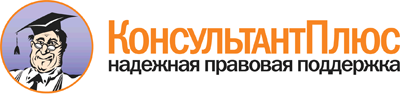 Распоряжение ОАО "РЖД" от 28.07.2008 N 1597р
(ред. от 18.12.2018)
"О негосударственном пенсионном обеспечении работников негосударственных (частных) учреждений здравоохранения открытого акционерного общества "Российские железные дороги"
(Вместе с Положением)            Мужчины                       Мужчины                     Женщины                         Женщины               стаж работы (полных лет) размер пенсии     (процентов      среднемесячной  заработной платы)стаж работы  (полных лет)   размер пенсии      (процентов       среднемесячной   заработной платы)15-19            10             15-19            15         20-24            15             15-19            15         20-24            15            20 и более        20         25 и более       20            20 и более        20                       Мужчины                            Мужчины                            Женщины                            Женщины                Возраст          Размер           ежемесячного взноса  (процентов от зарплаты)  Возраст     (лет)          Размер           ежемесячного взноса   (процентов от зарплаты)    16               0,6              16              2,1               17               0,7              17              2,2               18               0,7              18              2,3               19               0,7              19              2,4               20               0,7              20              2,4               21               0,8              21              2,5               22               0,8              22              2,6               23               0,8              23              2,8               24               0,9              24              2,9               25               0,9              25              3,0               26               1,0              26              3,1               27               1,0              27              3,2               28               1,1              28              3,4               29               1,1              29              3,5               30               1,2              30              3,7               31               1,3              31              3,8               32               1,3              32              4,0               33               1,4              33              4,2               34               1,5              34              4,4               35               1,6          35 и старше         4,6               36               1,7              37               1,8              38               1,9              39               2,1              40               2,3              41               2,5              42               2,7              43               3,0              44               3,3          45 и старше          3,6                        Мужчины                            Мужчины                            Женщины                            Женщины                Возраст          Размер           ежемесячного взноса  (процентов от зарплаты)  Возраст     (лет)          Размер           ежемесячного взноса   (процентов от зарплаты)    16              2,5                16              3,6              17              2,6                17              3,8              18              2,7                18              3,9              19              2,8                19              4,1              20              2,9                20              4,2              21              3,0                21              4,4              22              3,1                22              4,6              23              3,2                23              4,7              24              3,4                24              4,9              25              3,5                25              5,1              26              3,6                26              5,3              27              3,8                27              5,5              28              3,9                28              5,7              29              4,1                29              6,0              30              4,3                30              6,2              31              4,4                31              6,5              32              4,6                32              6,7              33              4,8                33              7,0              34              5,0                34              7,3              35              5,2           35 и старше          7,5              36              5,5               37              5,9               38              6,3               39              6,7               40              7,2               41              7,8               42              8,4               43              9,0               44              9,8           45 и старше         10,7                        Мужчины                            Мужчины                            Женщины                            Женщины                Возраст          Размер           ежемесячного взноса  (процентов от зарплаты)  Возраст     (лет)          Размер           ежемесячного взноса   (процентов от зарплаты)   16               1,2               16              2,4              17               1,2               17              2,5              18               1,2               18              2,6              19               1,3               19              2,7              20               1,3               20              2,8              21               1,4               21              2,9              22               1,4               22              3,0              23               1,5               23              3,1              24               1,6               24              3,2              25               1,6               25              3,4              26               1,7               26              3,5              27               1,8               27              3,6              28               1,8               28              3,8              29               1,9               29              3,9              30               2,0               30              4,1              31               2,0               31              4,2              32               2,1               32              4,4              33               2,2               33              4,6              34               2,3               34              4,8              35               2,4           35 и старше         4,9              36               2,5              37               2,7              38               2,9              39               3,1              40               3,3              41               3,6              42               3,8              43               4,1              44               4,5           45 и старше         4,9                         Мужчины                            Мужчины                            Женщины                            Женщины                Возраст          Размер           ежемесячного взноса  (процентов от зарплаты)  Возраст     (лет)          Размер           ежемесячного взноса   (процентов от зарплаты)    16               1,3               16              3,2              17               1,4               17              3,3              18               1,4               18              3,4              19               1,5               19              3,6              20               1,6               20              3,7              21               1,6               21              3,9              22               1,7               22              4,0              23               1,8               23              4,2              24               1,9               24              4,4              25               2,0               25              4,6              26               2,1               26              4,7              27               2,2               27              4,9              28               2,3               28              5,2              29               2,4               29              5,4              30               2,6               30              5,6              31               2,7               31              5,8              32               2,8               32              6,1              33               3,0               33              6,4              34               3,2               34              6,7              35               3,4          35 и старше          7,0              36               3,6              37               3,9              38               4,2              39               4,6              40               5,0              41               5,4              42               5,9              43               6,5              44               7,2          45 и старше          7,9                       Мужчины                          Мужчины                         Женщины                           Женщины                 возраст     (лет)    размер ежемесячного  взноса (процентов       от зарплаты)       возраст     (лет)    размер ежемесячного   взноса (процентов от       зарплаты)           16             1,0               16             2,3              17             1,0               17             2,3              18             1,1               18             2,3              19             1,1               19             2,4              20             1,1               20             2,6              21             1,2               21             2,7              22             1,2               22             2,8              23             1,4               23             3,0              24             1,4               24             3,1              25             1,5               25             3,2              26             1,5               26             3,3              27             1,6               27             3,6              28             1,6               28             3,6              29             1,7               29             3,7              30             1,8               30             3,9              31             1,8               31             4,2              32             1,9               32             4,2              33             2,0               33             4,4              34             2,1               34             4,6              35             2,2          35 и старше         4,8              36             2,3              37             2,4              38             2,7              39             2,9              40             3,1              41             3,3              42             3,7              43             4,0              44             4,3          45 и старше        4,8                         Мужчины                                Мужчины                              Женщины                        Женщины              возраст       (лет)       размер ежемесячного     взноса (процентов от           зарплаты)          возраст     (лет)   размер ежемесячного взноса (процентов     от зарплаты)        16                 0,8                16            2,2             17                 0,8                17            2,2             18                 0,9                18            2,3             19                 0,9                19            2,4             20                 0,9                20            2,5             21                 1,0                21            2,6             22                 1,0                22            2,7             23                 1,1                23            2,9             24                 1,1                24            3,0             25                 1,2                25            3,1             26                 1,2                26            3,2             27                 1,3                27            3,4             28                 1,3                28            3,5             29                 1,4                29            3,6             30                 1,5                30            3,8             31                 1,5                31            4,0             32                 1,6                32            4,1             33                 1,7                33            4,3             34                 1,8                34            4,5             35                 1,9           35 и старше        4,7             36                 2,0                37                 2,1                38                 2,3                39                 2,5                40                 2,7                41                 2,9                42                 3,2                43                 3,5                44                 3,8            45 и старше            4,2                         Мужчины                                 Мужчины                                Женщины                          Женщины                возраст     (лет)   размер ежемесячного взноса    (процентов от зарплаты)    возраст     (лет)    размер ежемесячного   взноса (процентов        от зарплаты)        16                 2,5                16             3,6               17                 2,6                17             3,8               18                 2,7                18             3,9               19                 2,8                19             4,1               20                 2,9                20             4,2               21                 3,0                21             4,4               22                 3,1                22             4,6               23                 3,2                23             4,7               24                 3,4                24             4,9               25                 3,5                25             5,1               26                 3,6                26             5,3               27                 3,8                27             5,5               28                 3,9                28             5,7               29                 4,1                29             6,0               30                 4,3                30             6,2               31                 4,4                31             6,5               32                 4,6                32             6,7               33                 4,8                33             7,0               34                 5,0                34             7,3               35                 5,2            35 и старше        7,5               36                 5,5                 37                 5,9                 38                 6,3                 39                 6,7                 40                 7,2                 41                 7,8                 42                 8,4                 43                 9,0                 44                 9,8            45 и старше            10,7                          Мужчины                                Мужчины                             Женщины                         Женщины                возраст      (лет)    размер ежемесячного взноса (процентов от зарплаты)    возраст     (лет)    размер ежемесячного  взноса (процентов       от зарплаты)       16                1,2                16              2,4             17                1,2                17              2,5             18                1,3                18              2,6             19                1,3                19              2,7             20                1,4                20              2,8             21                1,4                21              2,9             22                1,5                22              3,0             23                1,5                23              3,1             24                1,6                24              3,2             25                1,7                25              3,4             26                1,7                26              3,5             27                1,8                27              3,6             28                1,9                28              3,8             29                1,9                29              3,9             30                2,0                30              4,1             31                2,1                31              4,2             32                2,2                32              4,4             33                2,3                33              4,6             34                2,4                34              4,8             35                2,4            35 и старше         4,9             36                2,6                 37                2,8                 38                3,0                 39                3,2                 40                3,4                 41                3,7                 42                3,9                 43                4,3                 44                4,6            45 и старше            5,0                         Мужчины                                Мужчины                              Женщины                          Женщины                 возраст     (лет)   размер ежемесячного взноса   (процентов от зарплаты)    возраст     (лет)    размер ежемесячного взноса (процентов от       зарплаты)           16                1,5                16              3,2              17                1,6                17              3,3              18                1,7                18              3,4              19                1,7                19              3,6              20                1,8                20              3,7              21                1,9                21              3,9              22                2,0                22              4,0              23                2,1                23              4,2              24                2,2                24              4,4              25                2,3                25              4,6              26                2,4                26              4,7              27                2,5                27              4,9              28                2,6                28              5,2              29                2,7                29              5,4              30                2,9                30              5,6              31                3,0                31              5,8              32                3,2                32              6,1              33                3,3                33              6,4              34                3,5                34              6,7              35                3,7            35 и старше        7,0"              36                3,9                 37                4,2                 38                4,5                 39                4,9                 40                5,3                 41                5,8                 42                6,3                 43                6,8                 44                7,5            45 и старше            8,2                          Мужчины                             Мужчины                              Женщины                               Женщины                 Возраст (лет) Размер ежемесячного взноса (процентов от     зарплаты)      Возраст (лет)   Размер ежемесячного   взноса (процентов от         зарплаты)             16               1,6               16                2,6                17               1,6               17                2,8                18               1,7               18                2,9                19               1,7               19                3,0                20               1,9               20                3,1                21               1,9               21                3,2                22               2,0               22                3,3                23               2,0               23                3,3                24               2,1               24                3,4                25               2,2               25                3,7                26               2,2               26                3,8                27                2,3              27                3,8                28                2,5              28                4,1                29                2,4              29                4,2                30                2,5              30                4,4                31                2,7              31                4,4                32                2,8              32                4,7                33                2,9              33                4,9                34                3,0              34                5,1                35                3,0         35 и старше            5,1                36                3,2              37                3,5              38                3,7              39                3,9              40                4,1              41                4,5              42                4,6              43                5,1              44                5,4          45 и старше           5,8        